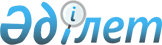 Об утверждении Правил присвоения полос частот, радиочастот (радиочастотных каналов), регистрации и эксплуатации радиоэлектронных средств, высокочастотных устройств, ввоза их из-за границы, проведения расчета электромагнитной совместимости радиоэлектронных средств и высокочастотных устройств
					
			Утративший силу
			
			
		
					Приказ Председателя Агентства Республики Казахстан по информатизации и связи от 13 июля 2009 года № 295. Зарегистрирован в Министерстве юстиции Республики Казахстан 15 сентября 2009 года № 5792. Утратил силу приказом Министра транспорта и коммуникаций Республики Казахстан от 6 июня 2012 года № 313

      Сноска. Утратил силу приказом Министра транспорта и коммуникаций РК от 06.06.2012 № 313.      В соответствии с подпунктом 8) пункта 1 статьи 8, пунктом 2 статьи 9 и пунктом 4 статьи 11 Закона Республики Казахстан "О связи", ПРИКАЗЫВАЮ:



      1. Утвердить прилагаемые Правила присвоения полос частот, радиочастот (радиочастотных каналов), регистрации и эксплуатации радиоэлектронных средств, высокочастотных устройств, ввоза их из-за границы, проведения расчета электромагнитной совместимости радиоэлектронных средств и высокочастотных устройств.



      2. Признать утратившими силу некоторые приказы уполномоченного органа в области информатизации и связи Республики Казахстан согласно приложению к настоящему приказу.



      3. Департаменту связи Агентства Республики Казахстан по информатизации и связи (Баймуратов А.Е.) в установленном законодательством порядке обеспечить:



      1) государственную регистрацию настоящего приказа в Министерстве юстиции Республики Казахстан;



      2) после государственной регистрации в Министерстве юстиции Республики Казахстан официальное опубликование в средствах массовой информации.



      4. Контроль за исполнением настоящего приказа возложить на заместителя Председателя Агентства Республики Казахстан по информатизации и связи Арифханова А.А.



      5. Настоящий приказ вводится в действие по истечении десяти календарных дней после первого официального опубликования.      Председатель                               К. Есекеев      Согласовано:

      Министерство здравоохранения

      Республики Казахстан

      _______________ Доскалиев Ж.А.

      15 июля 2009 год      Согласовано:

      Министр финансов

      Республики Казахстан

      _______________ Жамишев Б.Б.

      18 августа 2009 год      Согласовано:

      Министр Обороны

      Республики Казахстан

      _____________ Джаксыбеков А.Р.

      11 августа 2009 год      Согласовано:

      Председатель Комитета

      Национальной Безопасности

      Республики Казахстан

      _______________ Шабдарбаев А.С.

      6 августа 2009 год

Утверждены          

приказом Председателя    

Агентства Республики Казахстан

по информатизации и связи   

13 июля 2009 года № 295     

Правила

присвоения полос частот, радиочастот

(радиочастотных каналов), регистрации и эксплуатации

радиоэлектронных средств, высокочастотных устройств, ввоза их

из-за границы, проведения расчета электромагнитной

совместимости радиоэлектронных средств и высокочастотных

устройств 

1. Общие положения

      1. Правила присвоения полос частот, радиочастот (радиочастотных каналов), регистрации и эксплуатации радиоэлектронных средств, высокочастотных устройств, ввоза их из-за границы, проведения расчета электромагнитной совместимости радиоэлектронных средств и высокочастотных устройств (далее - Правила) разработаны в соответствии с Законом Республики Казахстан "О связи" и определяют общий порядок оформления разрешительных документов в области присвоения полос частот, радиочастот (радиочастотных каналов), регистрации и эксплуатации радиоэлектронных средств (далее - РЭС), высокочастотных устройств (далее - ВЧУ), ввоза их из-за границы, проведения расчета электромагнитной совместимости (далее - ЭМС) РЭС и ВЧУ.



      Требования настоящих Правил обязательны для всех физических и юридических лиц, осуществляющих лицензионную деятельность в области связи и (или) использующих РЭС и (или) ВЧУ в производственной или иной деятельности.



      Действие настоящих Правил не распространяется:



      1) на РЭС и ВЧУ согласно перечню, указанному в приложении 1 к настоящим Правилам.



      2) на РЭС и ВЧУ государственных органов, находящиеся на радиочастотном обеспечении Министерства обороны Республики Казахстан в соответствии с рекомендациями Межведомственной комиссии по радиочастотам Республики Казахстан.



      2. В настоящих Правилах используются следующие понятия:



      1) абонентское устройство - средство связи индивидуального использования, формирующее сигналы электрической связи для передачи или приема заданной абонентом информации и подключаемое к сети оператора связи;



      2) владелец РЭС и (или) ВЧУ - юридическое или физическое лицо, у которого эти средства или устройства находятся в собственности, на праве хозяйственного ведения или на праве оперативного управления либо ином законном основании (аренда, безвозмездное пользование);



      3) высокочастотное устройство - оборудование и (или) приборы, предназначенные для генерирования и использования электромагнитной энергии в промышленных, научных, медицинских, бытовых или других целях, за исключением применения в области телекоммуникаций;



      4) заявитель - владелец РЭС и (или) ВЧУ, либо физическое или юридическое лицо, либо его доверенное лицо;



      5) пользователь радиочастотным спектром - физическое или юридическое лицо, которому присвоена (назначена) полоса частот или радиочастота (радиочастотный канал);



      6) присвоение радиочастоты или радиочастотного канала - выдача уполномоченным органом физическому или юридическому лицу разрешения на использование радиочастоты или радиочастотного канала;



      7) подвижное радиоэлектронное средство - радиоэлектронное средство, не имеющее постоянной привязки к географическим координатам;



      8) радиочастотный спектр (далее - РЧС) - определенная совокупность радиочастот в диапазоне от 3 кГц до 400 ГГц;



      9) радиоэлектронное средство (далее - РЭС) - техническое средство, предназначенное для передачи и (или) приема радиочастот и состоящее из одного или нескольких передающих и (или) приемных устройств либо их комбинаций, включая вспомогательное оборудование;



      10) системы ГПСС - системы глобальной подвижной спутниковой связи;



      11) совместное использование частот - частоты, используемые двумя и более пользователями;



      12) стационарное радиоэлектронное средство - радиоэлектронное средство, имеющее постоянные географические координаты;



      13) уполномоченный орган - Агентство Республики Казахстан по информатизации и связи;



      14) Национальная Таблица - Таблица распределения полос частот между радиослужбами Республики Казахстан в диапазоне частот от 3 кГц до 400 ГГц утвержденная Постановлением Правительства Республики Казахстан от 11 сентября 2000 года № 1379;



      15) РР МСЭ - Регламент радиосвязи Международного союза электросвязи;



      16) РРЛ - радиорелейная линия связи;



      17) ЗССС - земная станция спутниковой связи;



      18) ТВ - телевещательный передатчик;



      19) РВ - радиовещателный передатчик. 

2. Оформление разрешительных документов на

использование радиочастотного спектра Республики Казахстан

      3. Разрешения на использование радиочастотного спектра оформляются на РЭС, указанные в списке согласно приложению 2 к настоящим Правилам.



      Для получения разрешения на использование РЧС Республики Казахстан либо разрешения/лицензии судовой станции на использование РЧС (далее - разрешения/лицензии судовой станции), для судов, плавающих под флагом Республики Казахстан заявителю необходимо представить в соответствующее территориальное подразделение уполномоченного органа (далее - территориальное подразделение), по месту использования РЧС, заявку на присвоение полос (номиналов) радиочастот (далее - Заявка) в трех экземплярах.



      4. Заявка состоит из следующих документов:



      1) заявление установленного образца по форме согласно приложению 3 к настоящим Правилам;



      2) копия лицензии на занятие предпринимательской деятельностью в области связи, выдаваемой уполномоченным органом в области связи. В случае использования радиочастотного спектра в производственных целях копия указанной лицензии не требуется;



      3) копия свидетельства о государственной регистрации или перерегистрации юридического лица или копия документа удостоверяющего личность физического лица;



      4) копия свидетельства налогоплательщика Республики Казахстан, БИН и/или ИИН;



      5) копия статистической карточки;



      6) пояснительная записка, в которой приводится обоснование запрашиваемой полосы (номинала) радиочастот, где подробно излагаются сведения о назначении и характере планируемой радиосети (радиолинии), используемых стандартах и протоколах, технических характеристиках РЭС планируемых к применению, схема организации связи;



      7) заполненная анкета на РЭС на соответствующий вид радиосвязи, по форме согласно приложениям 4, 5, 6, 7, 8, 9, 10, 11 и 12 к настоящим Правилам;



      8) копия карты участка местности предполагаемой зоны обслуживания, с указанием пункта установки РЭС и ВЧУ (РРЛ, ЗССС, ТВ и РВ); координационная зона (для спутниковой связи);



      9) сетка частот; трансмиссионный частотный план, согласованный международной спутниковой организацией (для спутниковой связи);



      10) перечень технических данных, необходимых для расчета ЭМС РЭС и ВЧУ установленного образца на соответствующий вид связи по форме согласно приложениям 13, 14, 15, 16, 17 и 18 к настоящим Правилам.



      5. Территориальное подразделение рассматривает Заявку в течение трех рабочих дней с момента поступления, и первый экземпляр Заявки направляет в организацию проводящую расчет ЭМС РЭС и ВЧУ (далее - Организация), второй экземпляр остается в территориальном подразделении.



      Если заявленные полосы (номиналы) радиочастот до 1 ГГц, то территориальное подразделение в соответствии с имеющейся базой радиочастотных присвоений подбирает полосы (номиналы) радиочастот и готовит техническое заключение по форме согласно приложению 19 к настоящим Правилам, и прикладывает к Заявке, а свыше 1 ГГц направляет на рассмотрение в Организацию (без технического заключения).



      В случае некомплектности Заявки, либо занятости заявленных полос (номиналов) радиочастот, а также недостоверности предоставленных данных, территориальное подразделение уведомляет Заявителя в письменной форме в течение трех рабочих дней с момента поступления Заявки, с обоснованием причин отказа.



      Отказ в принятии Заявки не лишает заявителя права на подачу повторной Заявки после исправления соответствующих замечаний.



      6. Организация после получения от территориального подразделения Заявки в течение трех рабочих дней с момента поступления, проводит процедуру предварительного расчета ЭМС РЭС и ВЧУ, по результатам которой уведомляет письменно территориальное подразделение.



      В случае некомплектности Заявки, недостоверности и (или) некорректности технических данных Организация в течение трех рабочих дней в письменной форме уведомляет Территориальное подразделение с указанием обоснованных причин отказа.



      7. Территориальное подразделение в случае положительного результата предварительного расчета ЭМС РЭС и ВЧУ в течение трех рабочих дней с момента поступления уведомления от Организации направляет третий экземпляр Заявки в уполномоченный орган.



      При отрицательном результате предварительного расчета ЭМС РЭС и ВЧУ, территориальное подразделение в течение трех рабочих дней с момента поступления уведомления от Организации извещает заявителя и в случае согласия заявителя повторно проводит процедуру подбора свободных полос (номиналов) радиочастот и направляет новое техническое заключение в Организацию.



      8. После получения Заявки от территориального подразделения уполномоченный орган проводит:



      1) процедуру согласования РЧС с центральным исполнительным органом военного управления Республики Казахстан - Министерством обороны Республики Казахстан (далее - Министерство обороны) и (или) другими основными пользователями в соответствии с Национальной Таблицей, либо решениями Межведомственной комиссии по радиочастотам Республики Казахстан (далее - Заинтересованные ведомства);



      2) процедуру международной координации РЧС с приграничными государствами необходимость которой определяется по результатам проведенного предварительного расчета ЭМС РЭС и ВЧУ.



      9. В случае отсутствия необходимости проведения указанных процедур, уполномоченный орган в течение трех рабочих дней с момента поступления Заявки, уведомляет Организацию о необходимости оформления заключения экспертизы ЭМС РЭС и ВЧУ с действующими и планируемыми РЭС и ВЧУ гражданского назначения, в том числе приграничных стран (далее - Заключение ЭМС) в соответствии с процедурой, изложенной в пунктах 62-68 Правил.



      10. Срок оформления Заключения ЭМС Организацией составляет не более десяти рабочих дней без учета времени на подписание и оплату договора на ЭМС РЭС, с момента поступления уведомления от уполномоченного органа. Оригинал Заключения ЭМС выдается Организацией либо направляется заявителю, а копия в уполномоченный орган.



      11. Для проведения процедуры согласования, уполномоченный орган направляет Заявку в Министерство обороны и (или) в Заинтересованные ведомства.



      12. Срок рассмотрения запроса составляет не более двадцати рабочих дней с момента поступления материалов. Если заявленные полосы (номиналы) радиочастот не могут быть согласованы, Министерство обороны и (или) Заинтересованные ведомства направляют в уполномоченный орган обоснованный письменный отказ.



      13. При отсутствии письменного ответа в течение указанного срока, уполномоченный орган направляет уведомление об истечении срока рассмотрения заявки. Министерство обороны и (или) Заинтересованные ведомства обязаны в течение пяти рабочих дней направить ответ на уведомление.



      14. Проведение процедуры согласования не требуется для полос (номиналов) радиочастот:



      1) ранее согласованных Министерством обороны и (или) Заинтересованными ведомствами, выделяемых уполномоченным органом на основании рекомендаций Межведомственной комиссии по радиочастотам Республики Казахстан;



      2) предназначенных для преимущественного использования РЭС гражданскими пользователями, указанных в национальной Таблице как категория "ГР";



      3) судовых станций - разрешение/лицензии судовой станции на использование радиочастотного спектра, утвержденной Регламентом радиосвязи Международного союза электросвязи;



      4) ранее согласованные полосы (номиналы) радиочастот, в случае, если не изменились технические параметры, назначение и место установки РЭС и ВЧУ.



      15. Проведение процедуры международной координации полос (номиналов) радиочастот, осуществляется уполномоченным органом в соответствии с заключенными Соглашениями между сопредельными государствами (в приграничных зонах Республики Казахстан) и (или) Регламентом радиосвязи Международного союза электросвязи, срок рассмотрения заявки при этом, составляет не более четырех месяцев.



      16. При необходимости проведения процедуры международной координации частот с сопредельными государствами, уполномоченный орган уведомляет территориальное подразделение о продлении срока рассмотрения заявки, при этом территориальное подразделение в письменной форме уведомляет об этом заявителя.



      17. После проведения процедуры согласования полос (номиналов) радиочастот и (или) международной координации уполномоченный орган:



      1) при положительных результатах в течение трех рабочих дней с момента получения уведомлении по результатам проведении процедуры согласований и международной координации, направляет уведомление в Организацию для оформления Заключения ЭМС для заявленных полос (номиналов) радиочастот.



      Срок оформления Заключения ЭМС Организацией составляет не более десяти рабочих дней с момента поступления уведомления от уполномоченного органа. Оригинал Заключения ЭМС Организацией направляется заявителю, а копия в уполномоченный орган.



      После получения копии Заключения ЭМС, уполномоченный орган оформляет разрешение на использование РЧС согласно приложениям 39, 40, 41 и 42 к настоящим Правилам в течение пяти рабочих дней с момента поступления копии Заключения ЭМС;



      2) при отрицательных результатах процедуры согласования и (или) международной координации уполномоченный орган принимает решение об отказе в присвоении РЧС. В этом случае, уведомляет об этом территориальное подразделение и Организацию.



      Территориальное подразделение в письменной форме уведомляет заявителя об отрицательных результатах процедур согласования и (или) международной координации в течение трех рабочих дней с момента получения уведомления от уполномоченного органа и в случае согласия заявителя готовит новое техническое заключение, которое вновь направляется в Организацию, при этом, срок рассмотрения Заявки возобновляется.



      18. Оформленное разрешение на использование РЧС или разрешение/лицензия судовой станции на использование РЧС (оригинал) направляется уполномоченным органом в территориальное подразделение по месту регистрации заявителя. Разрешение на использование РЧС выдается сроком до 25 марта следующего года.



      19. Территориальное подразделение, получившее оригинал разрешения на использование РЧС или разрешения/лицензии судовой станции на использование РЧС регистрирует их и в трехдневный срок с момента их получения, извещает заявителя, а также выписывает и выдает извещение на уплату платы за использование РЧС установленной формы с указанием суммы платы за использование РЧС (годовая сумма).



      20. Разрешение на использование РЧС выдается владельцу либо заявителю после предоставления им доверенности на право получения разрешения РЧС и документа, подтверждающего уплаты за использование РЧС, согласно выставленного извещения.



      21. На период проведения выставок, спортивных соревнований, научно-исследовательских и экспериментальных работ, а также других мероприятий сроком до шести месяцев, уполномоченный орган осуществляет процедуру согласование полос (номиналов) радиочастот для РЭС гражданского назначения, оперативно в рабочем порядке с последующим документальным подтверждением результата согласования. В данном случае, уполномоченным органом выдается разрешение на использование РЧС, на срок указанный заявителем.



      22. Совместное использование полос (номиналов) радиочастот разрешается только при условии письменного согласия основного пользователя РЧС и только для использования в производственных целях. На каждого пользователя РЧС оформляется отдельное разрешение на использование РЧС. Оплата за использование РЧС каждым пользователем производится отдельно, на равных условиях с основным пользователем РЧС.



      23. Разрешение на использование РЧС продлевается соответствующим территориальным подразделением (по месту использования РЧС) ежегодно, с указанием срока действия до 25 марта следующего года, после предоставления подтверждающего документа об оплате первой части годовой платы за использование РЧС, заверяется подписью начальника и печатью территориального подразделения.



      24. В случае, если все графы продления разрешения на использование РЧС заполнятся, территориальное подразделение дополняет разрешение на использование РЧС приложением по форме согласно приложению 20 к настоящим Правилам, с приведением соответствующих граф, в котором указывается, что данное приложение является неотъемлемой частью соответствующего разрешения на использование РЧС, с указанием номера и даты выдачи разрешения на использование РЧС.



      Действие данного пункта не распространяется для разрешений на использование РЧС, выданных телевизионным и радиовещательным организациям.



      25. Разрешение на использование РЧС не оформляется на РЭС и ВЧУ, указанных в списке, согласно приложению 21 к настоящим Правилам.



      26. Разрешение на использование РЧС переоформляется, если не изменились технические параметры и назначение РЭС и ВЧУ, без проведения процедуры согласования в случаях:



      1) изменения фамилии, имени, отчества физического лица или наименования юридического лица;



      2) если юридическое лицо является правопреемником реорганизованного юридического лица;



      3) при получении (и/или переоформлении) лицензии на деятельность в области связи, так как разрешение на использование РЧС является неотъемлемой частью лицензии).



      27. В остальных случаях разрешение на использование РЧС не переоформляется.



      28. Для переоформления, аннулирования и получения дубликата разрешения на использование РЧС заявитель подает необходимые документы в территориальное подразделение.



      В течение трех рабочих дней с момента получения документов, территориальное подразделение направляет их в уполномоченный орган, для дальнейшего переоформления, аннулирования и получения дубликата разрешения на использование РЧС.



      Уполномоченный орган в срок не более десяти рабочих дней с момента поступления Заявки от территориального подразделения переоформляет, аннулирует и выдает дубликат разрешения на использование РЧС.



      29. Для переоформления разрешения на использование РЧС заявитель подает следующие документы:



      1) заявление;



      2) пояснительная записка;



      3) оригинал разрешения на использование РЧС;



      4) копия свидетельства о государственной регистрации/перерегистрации юридического лица или копия документа удостоверяющего личность физического лица;



      5) копия свидетельства налогоплательщика Республики Казахстан;



      6) копия Заключения ЭМС;



      7) документ, подтверждающий оплату за использование РЧС;



      8) документ, подтверждающий правопреемство, в случае реорганизации юридического лица.



      30. В случае утери разрешения на использование РЧС выдается дубликат, при этом, заявитель подает следующие документы:



      1) заявление;



      2) пояснительная записка;



      3) копия разрешения на использование РЧС;



      4) копия свидетельства о государственной регистрации юридического лица или копия документа удостоверяющего личность физического лица;



      5) копия свидетельства налогоплательщика Республики Казахстан;



      6) документ, подтверждающий оплату за использование РЧС.



      31. В случае отказа пользователя от использования РЧС, пользователь РЧС подает в территориальное подразделение следующие документы на аннулирование разрешения на использование РЧС:



      1) заявление, с указанием причины отказа;



      2) оригинал разрешения на использование РЧС;



      3) документ, подтверждающий оплату за использование РЧС до момента аннулирования;



      4) Акт демонтажа при наличии разрешения на право эксплуатации РЭС.



      32. Разрешение на использование РЧС изымается для аннулирования:



      1) в случае несвоевременной оплаты за три квартала использования радиочастотного спектра;



      2) в случае неиспользования полос (номиналов) радиочастот в течение года, которое подтверждается результатами мониторинга радиочастотного спектра проводимого территориальным подразделением, а также отсутствия регистрации РЭС и ВЧУ, работающих на данных полосах (номиналах) радиочастот в территориальном подразделении в течение указанного времени;



      3) в случае невостребованности заявителем разрешения на использование РЧС, в течение трех месяцев с момента выдачи разрешения на использование РЧС.



      33. Передача пользователем РЧС во временное или постоянное использование закрепленных за ним полос (номиналов) радиочастот другим пользователям запрещается.



      34. Повторное присвоение отказных от использования частот осуществляется уполномоченным органом. 

3. Регистрация РЭС и ВЧУ

      35. Государственной регистрации подлежат приобретенные РЭС и ВЧУ на территории Республики Казахстан и ввезенные РЭС и ВЧУ из-за границы, имеющие сертификат соответствия (кроме морских РЭС, установленных на иностранных судах. В случае, если иностранное судно зафрактовано (арендовано) казахстанскими физическими или юридическими лицами сроком на один год и (или) более, то необходимо зарегистрировать морские РЭС в территориальном подразделении по месту эксплуатации РЭС) в течение тридцати рабочих дней до начала эксплуатации. Перечень РЭС и ВЧУ, подлежащих государственной регистрации, указаны в приложении 22 к настоящим Правилам. Не подлежат государственной регистрации РЭС и ВЧУ указанные в перечне, согласно приложению 1 к настоящим Правилам.



      36. Для осуществления регистрации РЭС и ВЧУ заявителю необходимо представить Заявку в территориальное подразделение по месту использования РЭС и ВЧУ.



      К Заявке прилагаются следующие документы:



      1) заявление по форме согласно приложению 24 к настоящим Правилам;



      2) анкета на РЭС установленного образца на соответствующий вид радиосвязи по форме согласно приложениям 4, 5, 6, 7, 8, 9, 10, 11, 12и 24, 25 к настоящим Правилам, ВЧУ по форме согласно приложению 12 к настоящим Правилам;



      3) копия сертификата соответствия на РЭС И ВЧУ Республики Казахстан;



      4) документ, подтверждающий оплату в государственный бюджет сбора за государственную регистрацию РЭС и ВЧУ;



      5) копия разрешения на использование РЧС; (в случае, если предусмотрено оформление разрешения на использование РЧС);



      6) документы, подтверждающие законность приобретения и (или) ввоза из-за границы (в случае ввоза), с указанием пункта приобретения РЭС и ВЧУ (копия гарантийного талона, счета фактуры, накладной с указанием заводских номеров);



      7) копия Заключения ЭМС (в случае, если предусмотрено получение Заключения ЭМС).



      Для регистрации ВЧУ не требуется предоставление документов, указанных в подпунктах 3), 5), 7) настоящего пункта.



      В Заявке на регистрацию радиоудлинителей телефонного канала и РЭС в диапазоне частот 27 МГц не требуется предоставление документов, указанных в подпунктах 5), 7) настоящего пункта, взамен этого прилагается анкета-заявление по форме согласно приложениям 24 и 25 к настоящим Правилам.



      При неправильно оформленной либо неполной Заявки территориальное подразделение направляет письменный мотивированный отказ в регистрации с указанием причины, при этом срок рассмотрения Заявки составляет три рабочих дня. При повторном представлении документов, срок их рассмотрения возобновляется.



      37. По окончании процедуры, территориальное подразделение готовит свидетельство о государственной регистрации РЭС и ВЧУ по форме согласно приложению 26 к настоящим Правилам и вносит в журнал государственной регистрации РЭС и ВЧУ установленной формы согласно приложению 27 к Настоящим Правилам.



      38. Свидетельство о государственной регистрации РЭС и ВЧУ является бессрочным документом и действительным на всей территории Республики Казахстан.



      39. Регистрация РЭС и ВЧУ не дает право владельцу вводить их в эксплуатацию без разрешения на эксплуатацию РЭС и ВЧУ. 

4. Оформление разрешений на эксплуатацию РЭС и ВЧУ

      40. После получения свидетельства о государственной регистрации РЭС и ВЧУ, заявителю необходимо представить в соответствующее территориальное подразделение (по месту эксплуатации РЭС или ВЧУ) Заявку на получение разрешения на эксплуатацию РЭС и ВЧУ.



      К Заявке прилагаются следующие документы:



      1) заявление по форме согласно приложению 30 к настоящим Правилам;



      2) анкета на РЭС установленного образца на соответствующий вид радиосвязи по форме согласно приложениям 4, 5, 6, 7, 8, 9, 10, 11, 12 и 24, 25 к настоящим Правилам, ВЧУ по форме согласно приложению 12 к настоящим Правилам;



      3) копия санитарного паспорта на РЭС, согласованного с государственным органом санитарно-эпидемиологической службы.



      Территориальное подразделение проверяет правильность оформления Заявки на получение разрешения на эксплуатацию РЭС и ВЧУ.



      При неправильно оформленной Заявке, территориальное подразделение в письменной форме в течение трех рабочих дней предоставляет письменный мотивированный ответ.



      41. В случае если Заявка на получение разрешения на эксплуатацию РЭС принята, соответствующим территориальным подразделением на основании обращения заявителя совместно с заявителем в десятидневный срок проводится приемка РЭС, по результатам которой составляется акт ввода в эксплуатацию, по форме согласно приложению 29 к настоящим Правилам.



      42. После подписания акта ввода в эксплуатацию РЭС и ВЧУ сторонами, территориальное подразделение в течение трех рабочих дней готовит разрешение на эксплуатацию РЭС и ВЧУ, по форме согласно приложениям 30, 31 к настоящим Правилам.



      Разрешение на эксплуатацию РЭС и ВЧУ выдается сроком до 25 марта следующего года.



      43. На получение разрешения на эксплуатацию ВЧУ не требуется предоставление документов, указанных в пункте 2).



      В приложении в анкете-разрешении на ВЧУ установленной формы согласно приложению 12 к настоящим Правилам заполняется раздел IV "разрешение территориального подразделения уполномоченного органа", ставится подпись начальника и печать территориального подразделения.



      В случае изменения территории эксплуатации РЭС и ВЧУ, владельцу либо заявителю необходимо переоформить разрешение на эксплуатацию РЭС и ВЧУ, для этого необходимо снять с учета РЭС и ВЧУ в территориальном подразделении, которое произвело регистрацию этих РЭС, с представлением следующих документов:



      1) заявление;



      2) оригинал разрешения на эксплуатацию РЭС и ВЧУ;



      3) акт вывода из эксплуатации РЭС (в случае необходимости).



      После снятия с учета владельцу РЭС необходимо получить новое разрешение на эксплуатацию РЭС и ВЧУ в течение десяти рабочих дней в территориальное подразделение, по месту новой эксплуатации РЭС и ВЧУ, с представлением следующих документов:



      4) заявление;



      5) анкета на РЭС установленного образца на соответствующий вид радиосвязи по форме согласно приложениям 4, 5, 6, 7, 8, 9, 10, 11, 13и 25, 26, 27 к настоящим Правилам, ВЧУ по форме согласно приложению 12 к настоящим Правилам;



      6) копия санитарного паспорта на РЭС и ВЧУ, согласованного с государственным органом санитарно-эпидемиологической службы;



      7) копия Заключения ЭМС (в случае, если предусмотрено получение Заключения ЭМС;



      8) копия разрешения на использование РЧС (в случае, если предусмотрено оформление разрешения на использование РЧС).



      В случае смены владельца РЭС и ВЧУ, новому владельцу необходимо получить новые разрешения на эксплуатацию РЭС с обязательным приложением оригинала свидетельства о государственной регистрации РЭС ранее зарегистрированных РЭС и ВЧУ в территориальном подразделении в соответствии с настоящими Правилами.



      44. Закрытие радиосети, замена радиоэлектронных средств и высокочастотных устройств, вывод их из эксплуатации производятся с обязательным уведомлением территориального подразделения в письменном виде в месячный срок акта вывода из эксплуатации по форме согласно приложению 34 к настоящим Правилам.



      45. При подаче Заявки на использование радиоудлинителей телефонного канала (далее - радиоудлинитель) и систем подвижной радиосвязи, территориальное подразделение оформляет разрешение на эксплуатацию базовой (стационарной) станции и каждого носимого (мобильного) терминала отдельно, причем в разрешении на эксплуатацию базовой станции должно указываться место ее расположения.



      46. За каждым комплектом радиоудлинителя согласно решению Государственной межведомственной комиссии по радиочастотам Республики Казахстан закрепляется определенное количество каналов в соответствии с техническими параметрами РЭС указанных в перечне согласно приложению 22 к настоящим Правилам.



      47. Разрешение на эксплуатацию РЭС (ВЧУ) продлевается соответствующим территориальным подразделением (по месту эксплуатации РЭС) ежегодно, с указанием срока действия до 25 марта следующего года, после обращения владельца либо заявителя в территориальное подразделение и предоставления, им подтверждающего документа об оплате первой части годовой платы за использование РЧС.



      48. В случае изменения технических параметров, места установки РЭС, изменение высоты подвеса антенны, владельцу РЭС необходимо переоформить разрешение на эксплуатацию РЭС в порядке, установленными настоящими Правилами.



      49. С целью обеспечения информационной безопасности на зданиях и территориях государственных органов и организаций, использующих сведения, составляющие государственные секреты Республики Казахстан допускается установка радиоэлектронных средств и их антенно-фидерных устройств относящихся только к правительственной связи, сетям телекоммуникаций специального назначения и внутриведомственной связи.



      Размещение радиоэлектронных средств и их антенно-фидерных устройств внутриведомственной связи необходимо согласовывать с Комитетом национальной безопасности Республики Казахстан.



      Технические помещения и площадки, специально отведенные для установки в государственных органах и организациях радиоэлектронных средств, не относящихся к сетям телекоммуникаций специального назначения и правительственной связи, должны быть отдалены от режимных помещений на расстоянии не менее 10 метров.



      В государственных органах и организациях, использующих в работе сведения, отнесенные к государственным секретам, установка, техническое обслуживание (ремонт, профилактические работы), замена, вывод из эксплуатации радиоэлектронных средств внутриведомственной связи осуществляются специализированными подразделениями данного государственного органа, организации.



      В случае отсутствия специализированного подразделения исполнитель работ по установке, техническому обслуживанию (ремонту, профилактическим работам), замене, выводу из эксплуатации радиоэлектронных средств внутриведомственной связи согласовывается с органами национальной безопасности.



      Пользование на территории Республики Казахстан услугами операторов сотовой связи, не имеющих соответствующего разрешения уполномоченного органа Республики Казахстан в области связи, физическим и юридическим лицам запрещается.



      50. Эксплуатация радиоэлектронных средств, устанавливаемых в дипломатических и консульских представительствах иностранных государств на территории Республики Казахстан, производится на основании разрешений, выдаваемых уполномоченным органом по представлению Министерства иностранных дел Республики Казахстан. 

5. Оформление разрешительных документов

на приобретение (продажу) РЭС и ВЧУ

      51. Разрешение на приобретение (продажу) РЭС и ВЧУ, выдается соответствующим территориальным подразделением по месту приобретения (продажи) в течение трех рабочих дней до предполагаемого приобретения для РЭС указанных в перечне согласно приложению 22 к настоящим Правилам. Разрешение действительно в течение трех месяцев.



      52. Для получения разрешения на приобретение (продажу) РЭС и ВЧУ заявителю необходимо представить в соответствующее территориальное подразделение следующие документы:



      1) письмо-заявление, с указанием следующих данных: тип РЭС и ВЧУ, количество РЭС и ВЧУ, мощность, диапазон (номиналы) частот, пункт приобретения РЭС и ВЧУ с предоставлением документов, подтверждающих законность приобретения и (или) ввоза из-за границы (в случае продажи);



      2) копия свидетельства о государственной регистрации/перерегистрации юридического лица или копия документа удостоверяющего личность физического лица.



      53. При оформлении разрешения на приобретение (продажу) РЭС и ВЧУ по форме согласно приложению 33 к настоящим Правилам, территориальное подразделение проверяет на соответствие параметры указанных типов РЭС и ВЧУ:



      1) мощность;



      2) номиналы используемых частот параметрам, разрешенным к использованию на территории Республики Казахстан.



      54. Владелец либо заявитель обеспечивает соответствие технических параметров приобретаемого (продаваемого) РЭС и ВЧУ параметрам, указанным в разрешении на приобретение, а также исключает возможность самовольного изменения указанных параметров.



      55. Разрешение на продажу выдается при наличии разрешения на ввоз реализуемого оборудования сертификата соответствия Республики Казахстан либо других документов, подтверждающих законность ввоза данного оборудования (в случае иностранного производства).



      56. Разрешение на приобретение (продажу) терминалов ГПСС не выдается. Лицензиат, предоставляющий услуги ГПСС ведет учет реализованных терминалов с указанием покупателя (его реквизиты), серийного номера и количества терминалов. 

6. Оформление разрешения на ввоз РЭС и ВЧУ из-за границы

      57. Разрешение на ввоз РЭС и ВЧУ на территорию Республики Казахстан из-за границы, выдается территориальным подразделением по месту таможенного оформления груза в течение трех рабочих дней после подачи заявки. В случае некомплектности заявки или неправильности оформления заявителю дается письменный мотивированный отказ.



      Отказ в принятии заявки не лишает заявителя права на подачу повторной заявки после исправления соответствующих замечаний.



      58. Разрешение на ввоз по форме согласно приложению 34 к настоящим Правилам, является единовременным и дает право на ввоз РЭС и ВЧУ, в количестве указанном в разрешении. Срок действия выданного разрешения действителен в течение трех месяцев.



      Юридические и физические лица осуществляют поставку и продажу РЭС и ВЧУ, имеющих сертификат соответствия Республики Казахстан.



      59. В зависимости от назначения груза, заявителем предоставляется в территориальное подразделение, в одном экземпляре следующие документы и информация:



      1) для продажи (заявление; копия свидетельства о государственной регистрации юридического лица или копия удостоверения личности физического лица);



      копия сертификата соответствия Республики Казахстан установленного образца для каждого вида РЭС и ВЧУ, либо заявление - декларация о безопасности продукции для ввозимых РЭС;



      данные о типе ввозимых РЭС и ВЧУ, серийный номер, технические характеристики (диапазон частот, шаг сетки частот, условия программирования на конкретные номиналы частот, возможность работы ввозимых РЭС и ВЧУ в режиме сканирования);



      данные о месте вывоза, фирме-изготовителе, либо организации, осуществляющей поставку (с указанием территории, города, адреса, телефона) и копия договора с поставщиком РЭС и ВЧУ; количество ввозимых РЭС и ВЧУ; пункт ввоза и пункт реализации; копия инфойса (счет-фактуры);



      2) для эксплуатации (копия разрешения на использование РЧС, данные о типе ввозимых РЭС и ВЧУ, серийный номер, технические характеристики (диапазон частот, шаг сетки частот, условия программирования на конкретные номиналы частот, возможность работы ввозимых РЭС и ВЧУ в режиме сканирования);



      копия сертификата соответствия Республики Казахстан установленного образца для каждого вида РЭС и ВЧУ, либо заявление-декларация о безопасности продукции для ввозимых РЭС;



      копия заключения лицензионного органа Комитета Национальной Безопасности Республики Казахстан по техническому исследованию на предмет отнесения к специальным техническим средствам.



      60. Разрешение на ввоз радиоэлектронных средств с целью проведения сертификационных испытаний выдается на срок до двух месяцев, после предъявления гарантийных обязательств о вывозе РЭС и ВЧУ с территории Республики Казахстан.



      При этом юридические и физические лица, осуществляющие поставку и продажу радиоэлектронных средств, ведут учет реализованных радиоэлектронных средств с обязательным указанием владельца, количества, типа и серийного номера РЭС и ВЧУ, для последующего контроля.



      61. Временный ввоз действующих терминалов ГПСС осуществляется под обязательство об обратном вывозе, с указанием в декларации при прохождении таможенного контроля типа РЭС (терминала), сведений о владельце (по документу, удостоверяющему его личность в стране проживания). 

7. Проведение расчета электромагнитной совместимости

радиоэлектронных средств и высокочастотных устройств

      62. Расчет ЭМС РЭС и ВЧУ (далее - Расчет) с действующими и планируемыми для использования РЭС и ВЧУ гражданского назначения проводится для РЭС и ВЧУ, указанных в перечне, согласно приложению 35 к настоящим Правилам. Для остальных РЭС и ВЧУ проведение расчета и получения Заключения ЭМС не требуется.



      63. Расчет проводится в случаях:



      1) получения разрешения на использование РЧС;



      2) получения разрешения на эксплуатацию РЭС и ВЧУ, если ранее при получении разрешения на использование РЧС расчет не проводился;



      3) изменения технических параметров, в том числе места установки РЭС (изменение географических координат, изменение высоты подвеса антенны, изменение направленности антенны).



      64. Представленные в Заявке данные обрабатываются специалистами Организации для проведения предварительного расчета ЭМС РЭС и ВЧУ и:



      1) в случае положительного результата, направляет уведомление в территориальное подразделение для дальнейшего проведения уполномоченным органом процедуры согласования и (или) международной координации данных полос (номиналов) радиочастот;



      2) в случае отрицательного результата направляет уведомление в территориальное подразделение для подбора других полос (номиналов) радиочастот.



      После получения от уполномоченного органа уведомления о положительном результате процедур согласования и (или) международной координации Организацией заключается договор с владельцем либо заявителем в соответствии с нормами гражданского законодательства на проведение расчета ЭМС РЭС и ВЧУ.



      Срок заключения договора с последующей выдачей Заключения ЭМС РЭС и ВЧУ составляет не более десяти рабочих дней.



      65. Расчет ЭМС осуществляется специалистами Организации на основе предоставленных документов и на основе республиканской базы данных, с учетом радиоэлектронных средств приграничных стран, которая пополняется территориальными подразделениями в электронном виде.



      66. Оригинал Заключения ЭМС РЭС выдается заявителю по форме согласно приложению 36, 37 и 38 к настоящим Правилам.



      67. Копия Заключения ЭМС хранится в Организации.



      68. В случае утери оригинала Заключения ЭМС восстановление документа производится в соответствии с договорными отношениями без проведения экспертизы ЭМС РЭС, а также в случаях:



      1) изменения фамилии, имени, отчества физического лица или наименования юридического лица и при этом не изменились технические параметры РЭС и географические координаты расположения РЭС;



      2) если юридическое лицо является правопреемником реорганизованного юридического лица, при этом не изменились технические параметры РЭС и географические координаты расположения РЭС.

Приложение 1

к Правилам присвоения полос частот, радиочастот

(радиочастотных каналов), регистрации и эксплуатации

радиоэлектронных средств, высокочастотных устройств,

ввоза их из–за границы, проведения расчета

электромагнитной совместимости радиоэлектронных

средств и высокочастотных устройств 

Перечень,

разрешенных к ввозу из–за границы РЭС и ВЧУ, которые не

подлежат государственной регистрации, получению разрешения на

ввоз из–за границы, приобретение (продажу) и эксплуатацию

Приложение 2

к Правилам присвоения полос частот, радиочастот

(радиочастотных каналов), регистрации и эксплуатации

радиоэлектронных средств, высокочастотных устройств,

ввоза их из–за границы, проведения расчета

электромагнитной совместимости радиоэлектронных

средств и высокочастотных устройств 

Перечень РЭС, на которые требуется получение

разрешения на использование радиочастотного спектра

Приложение 3

к Правилам присвоения полос частот, радиочастот

(радиочастотных каналов), регистрации и эксплуатации

радиоэлектронных средств, высокочастотных устройств,

ввоза их из-за границы, проведения расчета

электромагнитной совместимости радиоэлектронных

средств и высокочастотных устройств       в территориальное подразделение уполномоченного органа

_____________________________________________________________________

(полное наименование юридического лица или Ф.И.О. физического лица)                               ЗАЯВЛЕНИЕПрошу выдать разрешение на использование радиочастотного спектра

на территории

_____________________________________________________________________

        (указать город, район, область Республики Казахстан)Сведения об организации:

1. Форма собственности ______________________________________________

2. Год создания

_____________________________________________________________________

3. Свидетельство о регистрации в органах юстиции

_____________________________________________________________________

                             (№, кем и когда выдано)

4. Адрес

_____________________________________________________________________

     (почтовый индекс, область, район, улица, № дома, телефон)

5. Расчетный счет

_____________________________________________________________________

           (№ счета, наименование и местонахождение банка)

6. РНН _____________________________________________________________

7. Прилагаемые документы (в трех экземплярах):

      1. заявление установленного образца;

      2. копия лицензии на занятие предпринимательской деятельностью

в области связи, выдаваемая Агентством Республики Казахстан по

информатизации и связи (в случае использования радиочастотного

спектра в производственных целях указанная лицензия не требуется);

      3. копия свидетельства о государственной регистрации

юридического лица или документа удостоверяющего личность физического

лица;

      4. копия свидетельства налогоплательщика Республики Казахстан;

      5. копия статистической карточки;

      6. пояснительная записка, в которой приводится обоснование

запрашиваемой полосы (номинала) частот, подробно излагаются сведения

об используемых стандартах и протоколах, особенностях

радиоэлектронных средств (далее РЭС) планируемых к применению, схема

организации связи;

      7. заполненная анкета на РЭС установленного образца на

соответствующий вид связи;

      8. копия карты участка местности предполагаемой зоны

обслуживания, с указанием пункта установки РЭС и ВЧУ (РРЛ, ЗССС, ТВ и

РВ передатчиков), координационная зона (для спутниковой связи);

      9. сетка частот; трансмиссионный частотный план, согласованный

международной спутниковой организацией (для спутниковой связи);

      10. перечень данных, необходимых для расчета ЭМС РЭСРуководитель ______________               _________________________

МП               (подпись)                   (фамилия, имя, отчество)

      "____" __________________ 20___ г.

Заявление получено: "___" _________________ 20___ г.

__________________________________________________________________

                (подпись, Ф.И.О. ответственного лица)

Приложение 4

к Правилам присвоения полос частот, радиочастот

(радиочастотных каналов), регистрации и эксплуатации

радиоэлектронных средств, высокочастотных устройств,

ввоза их из–за границы, проведения расчета

электромагнитной совместимости радиоэлектронных

средств и высокочастотных устройствФорма 1 СПС 

Анкета на радиоэлектронное средство системы подвижной связипродолжение таблицыпродолжение таблицыпродолжение таблицы      Я удостоверяю, что сведения в этой анкете являются полными и соответствуют действительности

Приложение 5

к Правилам присвоения полос частот, радиочастот

(радиочастотных каналов), регистрации и эксплуатации

радиоэлектронных средств, высокочастотных устройств,

ввоза их из–за границы, проведения расчета

электромагнитной совместимости радиоэлектронных

средств и высокочастотных устройствФорма 1 – ТВ 

Анкета на телевизионный передатчик      Приложение: нормированные диаграммы направленности антенны в вертикальной и горизонтальной плоскостях

      Я удостоверяю, что сведения в этой анкете являются полными и соответствуют действительностиНачальник ___________________                                М.П.

                          _______________________________ (подпись)

Приложение 6

к Правилам присвоения полос частот, радиочастот

(радиочастотных каналов), регистрации и эксплуатации

радиоэлектронных средств, высокочастотных устройств,

ввоза их из–за границы, проведения расчета

электромагнитной совместимости радиоэлектронных

средств и высокочастотных устройствФорма 1–КВ 

Анкета на радиоэлектронное средство      Я удостоверяю, что сведения в этой анкете являются полными и соответствуют действительностиНачальник

____________________________       М.П. ____________________________

                                                  (подпись)

Приложение 7

к Правилам присвоения полос частот, радиочастот

(радиочастотных каналов), регистрации и эксплуатации

радиоэлектронных средств, высокочастотных устройств,

ввоза их из–за границы, проведения расчета

электромагнитной совместимости радиоэлектронных

средств и высокочастотных устройствФорма 1–ЗССС 

Анкета на земную станцию спутниковой связи      Приложение: нормированные диаграммы направленности антенны в вертикальной и горизонтальной плоскостях.

      Я удостоверяю, что сведения в этой анкете являются полными и соответствуют действительности.Начальник _______________________              __________________М.П.

               (подпись)

Приложение 8

к Правилам присвоения полос частот, радиочастот

(радиочастотных каналов), регистрации и эксплуатации

радиоэлектронных средств, высокочастотных устройств,

ввоза их из–за границы, проведения расчета

электромагнитной совместимости радиоэлектронных

средств и высокочастотных устройствФорма 1–РРЛ 

Анкета на радиорелейную линию      Я удостоверяю, что сведения в этой анкете являются полными и соответствуют действительностиНачальник _______________________          _______________________

                                                  (подпись)

Приложение 9

к Правилам присвоения полос частот, радиочастот

(радиочастотных каналов), регистрации и эксплуатации

радиоэлектронных средств, высокочастотных устройств,

ввоза их из–за границы, проведения расчета

электромагнитной совместимости радиоэлектронных

средств и высокочастотных устройствФорма 1–СТ 

Анкета на радиоэлектронное средство      Приложение: нормированные диаграммы направленности антенны в вертикальной и горизонтальной плоскостях.

      Я удостоверяю, что сведения в этой анкете являются полными и соответствуют действительности      Начальник __________________ (подпись)                  М.П

Приложение 10

к Правилам присвоения полос частот, радиочастот

(радиочастотных каналов), регистрации и эксплуатации

радиоэлектронных средств, высокочастотных устройств,

ввоза их из–за границы, проведения расчета

электромагнитной совместимости радиоэлектронных

средств и высокочастотных устройствФорма 1–РВ 

Анкета на передатчик вещания очень

высокой частоты с частотной модуляцией (ОВЧ ЧМ)      Приложение: нормированные диаграммы направленности антенны в вертикальной и горизонтальной плоскостях.

      Я удостоверяю, что сведения в этой анкете являются полными и соответствуют действительности.Начальник                    М.П.________________________ подпись

Приложение 11

к Правилам присвоения полос частот, радиочастот

(радиочастотных каналов), регистрации и эксплуатации

радиоэлектронных средств, высокочастотных устройств,

ввоза их из–за границы, проведения расчета

электромагнитной совместимости радиоэлектронных

средств и высокочастотных устройствФорма 1–ДСВ 

Анкета на радиовещательный ДСВ передатчик      Я удостоверяю, что сведения в этой анкете являются полными и соответствуют действительности      Начальник

      М.П                            _____________________________

                                               (подпись)

Приложение 12

к Правилам присвоения полос частот, радиочастот

(радиочастотных каналов), регистрации и эксплуатации

радиоэлектронных средств, высокочастотных устройств,

ввоза их из–за границы, проведения расчета

электромагнитной совместимости радиоэлектронных

средств и высокочастотных устройствФорма 1–ВЧ 

Анкета – разрешение на высокочастотное устройство      Я удостоверяю, что сведения в этой анкете являются полными и соответствуют действительностиНачальник                         М.П.___________________ (подпись)

Приложение 13

к Правилам присвоения полос частот, радиочастот

(радиочастотных каналов), регистрации и эксплуатации

радиоэлектронных средств, высокочастотных устройств,

ввоза их из–за границы, проведения расчета

электромагнитной совместимости радиоэлектронных

средств и высокочастотных устройств 

Перечень технических данных

для расчета ЭМС РЭС для радиорелейной линии связи

Приложение 14

к Правилам присвоения полос частот, радиочастот

(радиочастотных каналов), регистрации и эксплуатации

радиоэлектронных средств, высокочастотных устройств,

ввоза их из–за границы, проведения расчета

электромагнитной совместимости радиоэлектронных

средств и высокочастотных устройств 

Перечень технических данных для расчета

ЭМС РЭС для транкинговой, УКВ радиосвязи и КВ связи

Приложение 15

к Правилам присвоения полос частот, радиочастот

(радиочастотных каналов), регистрации и эксплуатации

радиоэлектронных средств, высокочастотных устройств,

ввоза их из–за границы, проведения расчета

электромагнитной совместимости радиоэлектронных

средств и высокочастотных устройств 

Перечень технических данных для расчета

ЭМС РЭС для радиовещательных передатчиков

Приложение 16

к Правилам присвоения полос частот, радиочастот

(радиочастотных каналов), регистрации и эксплуатации

радиоэлектронных средств, высокочастотных устройств,

ввоза их из–за границы, проведения расчета

электромагнитной совместимости радиоэлектронных

средств и высокочастотных устройств 

Перечень технических данных для расчета

ЭМС РЭС для телевещательных передатчиков

Приложение 17

к Правилам присвоения полос частот, радиочастот

(радиочастотных каналов), регистрации и эксплуатации

радиоэлектронных средств, высокочастотных устройств,

ввоза их из–за границы, проведения расчета

электромагнитной совместимости радиоэлектронных

средств и высокочастотных устройств 

Перечень технических данных для расчета

ЭМС РЭС беспроводной радиосвязи (WLL)

Приложение 18

к Правилам присвоения полос частот, радиочастот

(радиочастотных каналов), регистрации и эксплуатации

радиоэлектронных средств, высокочастотных устройств,

ввоза их из–за границы, проведения расчета

электромагнитной совместимости радиоэлектронных

средств и высокочастотных устройств 

Перечень технических данных для расчета

ЭМС РЭС для земных спутниковых систем связи

Приложение 19

к Правилам присвоения полос частот, радиочастот

(радиочастотных каналов), регистрации и эксплуатации

радиоэлектронных средств, высокочастотных устройств,

ввоза их из–за границы, проведения расчета

электромагнитной совместимости радиоэлектронных

средств и высокочастотных устройств 

бланк территориального подразделения уполномоченного органа 

Техническое заключение      В целях выдачи разрешения на использование радиочастотного спектра Республики Казахстан согласовано следующее:Начальник _____________________________ Ф.И.О.

                (подпись)Исп.________

Приложение 20

к Правилам присвоения полос частот, радиочастот

(радиочастотных каналов), регистрации и эксплуатации

радиоэлектронных средств, высокочастотных устройств,

ввоза их из–за границы, проведения расчета

электромагнитной совместимости радиоэлектронных

средств и высокочастотных устройств 

ПРИЛОЖЕНИЕ

к разрешению на использование радиочастотного спектра

Республики Казахстан

РЧС № ___________________ от _______________      Условия действия Приложения:

      1. Приложение недействительно без Разрешения на использование РЧС.

      2. Приложение продлевается ежегодно до 25 марта в территориальном подразделении после предоставления подтверждающего документа об оплате первой части годовой платы.

      3. Эксплуатация РЭС разрешается только после получения Разрешения на право их эксплуатации, оформленного в установленном порядке.

      4. Запрещено изменять технические параметры и место установки РЭС без согласования с территориальным подразделением.

      5. Все параметры РЭС должны соответствовать установленным нормам и стандартам Республики Казахстан.

      Срок действия Разрешения продлен:20___ ж./г. "___" ________________ дейін / до __________  М.О./М.П.

                                                   (қолы/подпись)

20___ ж./г. "___" ________________ дейін / до __________  М.О./М.П.

                                                   (қолы/подпись)

20___ ж./г. "___" ________________ дейін / до __________  М.О./М.П.

                                                   (қолы/подпись)

20___ ж./г. "___" ________________ дейін / до __________  М.О./М.П.

                                                   (қолы/подпись)

20___ ж./г. "___" ________________ дейін / до __________  М.О./М.П.

                                                   (қолы/подпись)

20___ ж./г. "___" ________________ дейін / до __________  М.О./М.П.

                                                   (қолы/подпись)

20___ ж./г. "___" ________________ дейін / до __________  М.О./М.П.

                                                   (қолы/подпись)

20___ ж./г. "___" ________________ дейін / до __________  М.О./М.П.

                                                   (қолы/подпись)

20___ ж./г. "___" ________________ дейін / до __________  М.О./М.П.

                                                   (қолы/подпись)

20___ ж./г. "___" ________________ дейін / до __________  М.О./М.П.

                                                   (қолы/подпись)

20___ ж./г. "___" ________________ дейін / до __________  М.О./М.П.

                                                   (қолы/подпись)

20___ ж./г. "___" ________________ дейін / до __________  М.О./М.П.

                                                   (қолы/подпись)

Приложение 21

к Правилам присвоения полос частот, радиочастот

(радиочастотных каналов), регистрации и эксплуатации

радиоэлектронных средств, высокочастотных устройств,

ввоза их из–за границы, проведения расчета

электромагнитной совместимости радиоэлектронных

средств и высокочастотных устройств 

Перечень РЭС, на которые не требуется получения

разрешения на использование радиочастотного спектра

Приложение 22

к Правилам присвоения полос частот, радиочастот

(радиочастотных каналов), регистрации и эксплуатации

радиоэлектронных средств, высокочастотных устройств,

ввоза их из–за границы, проведения расчета

электромагнитной совместимости радиоэлектронных

средств и высокочастотных устройств 

Перечень РЭС и ВЧУ, которые подлежат государственной

регистрации, получению разрешений на ввоз из–за границы,

приобретение (продажу) и эксплуатации

Приложение 23

к Правилам присвоения полос частот, радиочастот

(радиочастотных каналов), регистрации и эксплуатации

радиоэлектронных средств, высокочастотных устройств,

ввоза их из–за границы, проведения расчета

электромагнитной совместимости радиоэлектронных

средств и высокочастотных устройств

       в территориальное подразделение уполномоченного органа

от __________________________________________________________________

(полное наименование юридического лица или Ф.И.О. физического лица)

                          ЗАЯВЛЕНИЕ      Прошу осуществить государственную регистрацию РЭС (ВЧУ) на

территории __________________________________________________________

_____________________________________________________________________

      (указать город, район, область Республики Казахстан)Сведения об организации:

1. Форма собственности ______________________________________________

2. Год создания _____________________________________________________

3. Свидетельство о государственной регистрации ______________________

_____________________________________________________________________

                         (№, кем и когда выдано)

4. Адрес ____________________________________________________________

          (почтовый индекс, область, район, улица, № дома, телефон)

_____________________________________________________________________

5. Банковские реквизиты _____________________________________________

6. РНН ______________________________________________________________

7. Налоговый комитет по месту регистрации

__________________________________________________________Руководитель __________________     _________________________________

                   (подпись)            (фамилия, имя, отчество)

Место печати

"____" __________________ 20___ г.Заявление получено: "___" _________________ 20___ г.

_____________________________________________________________________

                 (подпись, Ф.И.О. ответственного лица)

Приложение 24

к Правилам присвоения полос частот, радиочастот

(радиочастотных каналов), регистрации и эксплуатации

радиоэлектронных средств, высокочастотных устройств,

ввоза их из–за границы, проведения расчета

электромагнитной совместимости радиоэлектронных

средств и высокочастотных устройств 

в территориальное подразделение уполномоченного органа 

Анкета – заявление

на оформление разрешения на право эксплуатации РЭС

в диапазоне частот 27 МГц      На основании настоящей анкеты–заявления прошу оформить мне разрешение на право эксплуатации портативной РЭС.

      С Правилами регистрации и эксплуатации портативных РЭС и устройств охранной радиосигнализации (УОРС) в диапазоне 27 МГц ознакомлен, обязуюсь соблюдать все требования упомянутых Правил.

                            _________________________________________

                                        (подпись владельца)

Приложение 25

к Правилам присвоения полос частот, радиочастот

(радиочастотных каналов), регистрации и эксплуатации

радиоэлектронных средств, высокочастотных устройств,

ввоза их из–за границы, проведения расчета

электромагнитной совместимости радиоэлектронных

средств и высокочастотных устройств 

в территориальное подразделение уполномоченного органа 

АНКЕТА – ЗАЯВЛЕНИЕ

на оформление разрешения, на право эксплуатации

радиоудлинителя телефонного канала      На основании настоящей анкеты-заявления прошу оформить мне разрешение на право эксплуатации радиоудлинителя телефонного канала.                       ____________________________ М.П.

                           (подпись заявителя)

Приложение 26

к Правилам присвоения полос частот, радиочастот

(радиочастотных каналов), регистрации и эксплуатации

радиоэлектронных средств, высокочастотных устройств,

ввоза их из–за границы, проведения расчета

электромагнитной совместимости радиоэлектронных

средств и высокочастотных устройств_____________________________________________________________________ 

свидетельство

о государственной регистрации

радиоэлектронных средств и высокочастотных устройств                               _________________________________

                            № |ГРСС–ААА/ВВВВВВ*                 |

Владелец                      |                                 |

Вид РЭС/ВЧУ                   |                                 |

Тип РЭС/ВЧУ                   |                                 |

Заводской номер РЭС           |                                 |

Дата регистрации              |                |Примечание: Регистрация РЭС и ВЧУ не дает право владельцу вводить их

            в эксплуатацию без разрешения на эксплуатацию РЭС и ВЧУ.                                                            М.П.

  _________________________________         _________________

                                                (подпись)

Приложение 27

к Правилам присвоения полос частот, радиочастот

(радиочастотных каналов), регистрации и эксплуатации

радиоэлектронных средств, высокочастотных устройств,

ввоза их из–за границы, проведения расчета

электромагнитной совместимости радиоэлектронных

средств и высокочастотных устройств 

Журнал регистрации

РЭС и ВЧУ

Приложение 28

к Правилам присвоения полос частот, радиочастот

(радиочастотных каналов), регистрации и эксплуатации

радиоэлектронных средств, высокочастотных устройств,

ввоза их из–за границы, проведения расчета

электромагнитной совместимости радиоэлектронных

средств и высокочастотных устройств

        в территориальное подразделение уполномоченного органаот __________________________________________________________________

  (полное наименование юридического лица или Ф.И.О. физического лица)

                             ЗАЯВЛЕНИЕ      Прошу выдать разрешение на эксплуатацию РЭС (ВЧУ) на

территории _______________________________

_____________________________________________________________________

_____________________________________________________________________

          (указать город, район, область Республики Казахстан)Сведения об организации:

1. Форма собственности ______________________________________________

2. Год создания _____________________________________________________

3. Свидетельство о государственной регистрации ______________________

_____________________________________________________________________

                      (№, кем и когда выдано)

4. Адрес ____________________________________________________________

          (почтовый индекс, область, район, улица, № дома, телефон)

_____________________________________________________________________

5. Банковские реквизиты _____________________________________________

6. РНН ______________________________________________________________

7. Перечень прилагаемых документов:Руководитель __________________  ____________________________________

                 (подпись)            (фамилия, имя, отчество)Место печати

"____" __________________ 20___ г.Заявление получено: "___" _________________ 20___ г.

_____________________________________________________________________

              (подпись, Ф.И.О. ответственного лица)

Приложение 29

к Правилам присвоения полос частот, радиочастот

(радиочастотных каналов), регистрации и эксплуатации

радиоэлектронных средств, высокочастотных устройств,

ввоза их из–за границы, проведения расчета

электромагнитной совместимости радиоэлектронных

средств и высокочастотных устройств"УТВЕРЖДАЮ"                                               "УТВЕРЖДАЮ"

Начальник                                                 ___________

_______________                          "___" ______________ 200_ г.

"___" ______________ 200_ г.

                                АКТ

        ввода в эксплуатацию радиоэлектронного средства (РЭС)

_______________________________________________________________

        (Наименование и местонахождение организации – Заявитель)Комиссия в составе:

_______________________________________________________________

(Ф.И.О. и занимаемая должность сотрудника территориального

                         подразделения)

_____________________________________________________________________

      (Ф.И.О. занимаемая должность ответственного лица заявителя)

_____________________________________________________________________

        (Ф.И.О. и занимаемая должность сотрудника организации)Составили настоящий АКТ в том, что

_____________________________________________________________________

              (тип оборудования, заводские номер и назначение)

_________________________________________________________ и антеннами

_____________________________________________________________________

               (тип, модель высота подвеса антенны)                        установленная по адресу:

_____________________________________________________________________

_______________________________________________________________

      (Ф.И.О. сотрудника территориального подразделения, подпись)

_______________________________________________________________

          (Ф.И.О. ответственного лица Заявителя, подпись)

_____________________________________________________________________

       (Ф.И.О. и занимаемая должность сотрудника организации)Несущие частоты, МГц:_____________________________________________

Мощность передатчика, Вт (Дбм): ____________________________________      Заявитель несет административную ответственность за

достоверность технических параметров указанных в настоящем Акте и

соблюдение требований техники безопасности.

_______________________________________________________________

          (Ф.И.О. ответственного лица заявителя, подпись)

Приложение 30

к Правилам присвоения полос частот, радиочастот

(радиочастотных каналов), регистрации и эксплуатации

радиоэлектронных средств, высокочастотных устройств,

ввоза их из–за границы, проведения расчета

электромагнитной совместимости радиоэлектронных

средств и высокочастотных устройств

   бланк территориального подразделения уполномоченного органа

                              РАЗРЕШЕНИЕ

                 разрешение на право эксплуатации РЭС

                            № Э–ААА/ВВВВВВ*                         ___________________________________________

Владелец                |___________________________________________|                          |                                           |

Вид связи               |___________________________________________|                                         

                          ______                             ______

Тип РЭС                  |______|    Заводской номер РЭС    |______|

Частота (ы) приема, МГц  |______| Частота (ы) передачи, МГц |______|

Область                  |______|       Мощность, Вт        |______|

Район                    |      |    Расписание работы**    |      |

                         |______|     (для ДСВ и КВ)        |______|                          _________________________________________

Пункт                    |_________________________________________|

                          ______                             ______

Место установки          |      |        Координаты**       |      |

                         |______|      (для ДСВ и КВ)       |______|

                          ______                             ______

Класс излучения          |      |    Программа вещания**    |      |

                         |______|      (для РВ и ТВ)        |______|

Диаметр антенны**        |      |  Номер канала** (для ТВ)  |      |

(для ЗССС)               |______|                           |______|

                          

Позывной** (для КВ, УКВ) _________________________________________

                        |_________________________________________|

                         ______                             ______

Дата выдачи:            |______|     Срок действия:        |______|      Примечание. Технические параметры, не указанные в разрешении, должны полностью соответствовать анкете на данную РЭС и разрешению на использование РЧС. В случае изменения любых параметров требуется обязательная перерегистрация в соответствующих территориальных подразделениях уполномоченного органа.Начальник   __________________________ _____________________

М.П.                                         (подпись)      * – ААА – код административно–территориального деления

Республики Казахстан

      ВВВВВВ – порядковый номер разрешения на эксплуатацию РЭС;

      ** – данные позиции заполняются только для указанных в скобках видов связи.Обратная сторона разрешения на право эксплуатации РЭС      Рұқсаттың қолданылу шарттары:

      1. РЭҚ пайдалануға рұқсат РЖС пайдалануға арналған рұқсат құжатының қолданылу мерзіміне беріледі.

      2. РЭҚ (ЖЖҚ) пайдалануға арналған рұқсаттарды ұзарту жыл сайын орнатылған орны бойынша жүзеге асырылады.

      3. Кез келген параметр өзгерген жағдайда Байланыс саласындағы уәкілетті органның тиісті аумақтық басқармаларында міндетті қайта тіркеу талап етіледі.

      4. РЭҚ параметрлері Қазақстан Республикасының белгіленген нормалары мен стандарттары талабына сәйкес болуы тиіс.      Условия действия Разрешения:

      1. Разрешение на эксплуатацию РЭС выдается до 25 марта следующего года.

      2. Продление разрешения на эксплуатацию осуществляется ежегодно по месту установки РЭС (ВЧУ) до 25 марта.

      3. В случае изменения технических параметров, места установки РЭС, владельцу РЭС необходимо переоформить разрешение на эксплуатацию РЭС в установленном порядке.

      4. Все параметры РЭС должны соответствовать установленным нормам и стандартам Республики Казахстан.      Рұқсаттың қолданылу мерзімі мына уақытқа дейін ұзартылған:

      Срок действия Разрешения продлен:20____ж./г."__" __________________ дейін/до ____________ М.О./М.П.

                                                   (қолы/подпись)

20____ж./г. "__" __________________ дейін/до ____________ М.О./М.П.

                                                   (қолы/подпись)

20____ж./г. "__" __________________ дейін/до ____________ М.О./М.П.

                                                   (қолы/подпись)

20____ж./г. "__" __________________ дейін/до ____________ М.О./М.П.

                                                   (қолы/подпись)

20____ж./г. "__" __________________ дейін/до ____________ М.О./М.П.

                                            (қолы/подпись)

Приложение 31

к Правилам присвоения полос частот, радиочастот

(радиочастотных каналов), регистрации и эксплуатации

радиоэлектронных средств, высокочастотных устройств,

ввоза их из–за границы, проведения расчета

электромагнитной совместимости радиоэлектронных

средств и высокочастотных устройств

                          Разрешение

                на право эксплуатации подвижной РЭС_____________________________________________________________________

   территориальное подразделение  Тип и гос. № а/м: ______________

        уполномоченного органа

_________________________________    Частоты приема, МГц: ___________

                                     Частоты передачи, МГц: _________РАЗРЕШЕНИЕ № СПС/ТР–AAA/BBBBBB*      Позывной: ___ Мощность, Вт _____

                                     Дата выдачи: __ Срок действия:__

На право эксплуатации подвижной

РЭС, на территории

г. _____ и/или _______ области

Вид радиосвязи: _________________    Примечание: Разрешение должно

                                     храниться вместе с радиостанцией

                                     и предъявляться по требованию

                                     должностных

Оператор:

Владелец: _______________________    лиц АИС РК и МВД РК

Тип РЭС: ________________________

Заводской номер: ________________    Начальник ______________________

                                              _______________________

                                                  МП       (подпись)      Примечание:

      * – ААА – код административно–территориального деления Республики Казахстан

      ВВВВВВ – порядковый номер разрешения на эксплуатацию РЭС (подвижной РЭС).                Обратная сторона разрешения на право эксплуатации РЭС

Приложение 32

к Правилам присвоения полос частот, радиочастот

(радиочастотных каналов), регистрации и эксплуатации

радиоэлектронных средств, высокочастотных устройств,

ввоза их из–за границы, проведения расчета

электромагнитной совместимости радиоэлектронных

средств и высокочастотных устройств"УТВЕРЖДАЮ"                                              "УТВЕРЖДАЮ"

Начальник                                            _______________

______________                                "___" ________ 200_ г.

"___" ________ 200_ г.

                                  АКТ

     вывода из эксплуатации радиоэлектронного средства (РЭС)_______________________________________________________________

      (Наименование и местонахождение организации – Заявитель)Комиссия в составе:

_______________________________________________________________

     (Ф.И.О. и занимаемая должность сотрудника территориального

                            подразделения)

_____________________________________________________________________

     (Ф.И.О. занимаемая должность ответственного лица Заявителя)

_____________________________________________________________________

       (Ф.И.О. и занимаемая должность сотрудника организации)Составили настоящий АКТ в том, что __________________________________

                     (тип оборудования, заводские номер и назначение)__________________________ и антеннами ______________________________

                                 (тип, модель высота подвеса антенны)                    установленная по адресу:

_____________________________________________________________________

_______________________________________________________________

     (Ф.И.О. сотрудника территориального подразделения, подпись)

_______________________________________________________________

         (Ф.И.О. ответственного лица Заявителя, подпись)

_____________________________________________________________________

      (Ф.И.О. и занимаемая должность сотрудника организации)Несущие частоты, МГц: _____________________________________________

Мощность передатчика, Вт (Дбм): ___________________________________      Заявитель несет административную ответственность за

достоверность технических параметров указанных в настоящем Акте и

соблюдение требований техники безопасности.

_______________________________________________________________

      (Ф.И.О. ответственного лица Заявителя, подпись)

Приложение 33

к Правилам присвоения полос частот, радиочастот

(радиочастотных каналов), регистрации и эксплуатации

радиоэлектронных средств, высокочастотных устройств,

ввоза их из–за границы, проведения расчета

электромагнитной совместимости радиоэлектронных

средств и высокочастотных устройств

   бланк территориального подразделения уполномоченного органа

                              Разрешение

                 на приобретение (Продажу) РЭС И ВЧУ                         

  |                      |

№ | П/******             |          от _______________

  |______________________|Разрешается (указать наименование организации):

_____________________________________________________________________

приобрести (продать) РЭС/ВЧУ

Продать (тип оборудования) __________________________________________

Приобрести (тип оборудования) _______________________________________

Мощность, Вт _____________ Частоты, МГц _____________________________

Количество: _________________________________________________________

Разрешение действительно до: ________________________________________Начальник                                          М.П.

_____________________                 ________________

                                         (подпись)

Приложение 34

к Правилам присвоения полос частот, радиочастот

(радиочастотных каналов), регистрации и эксплуатации

радиоэлектронных средств, высокочастотных устройств,

ввоза их из–за границы, проведения расчета

электромагнитной совместимости радиоэлектронных

средств и высокочастотных устройств

   бланк территориального подразделения уполномоченного органаРазрешение на ввоз РЭС и ВЧУ из–за границы №Разрешается (указать организацию):

                                                                   

|                                                                   |

 

ввезти из–за границы РЭС/ВЧУ на территорию Республики Казахстан

                                                                    

По накладной №        |                                             |

                                                                    

№ инвойса             |                                             |

                      |_____________________________________________|

Тип оборудования:

                                                                   

|                                                                   |

                                                                    

Количество:           |                                             |

                                                                    

Разрешение действительно до:   |                                    |Начальник                                                        М.П.

_________________________                   _________________________

                                                     (подпись)

Приложение 35

к Правилам присвоения полос частот, радиочастот

(радиочастотных каналов), регистрации и эксплуатации

радиоэлектронных средств, высокочастотных устройств,

ввоза их из–за границы, проведения расчета

электромагнитной совместимости радиоэлектронных

средств и высокочастотных устройств 

Перечень РЭС, на которые требуется

проведение расчета и получения Заключения ЭМС

Приложение 36

к Правилам присвоения полос частот, радиочастот

(радиочастотных каналов), регистрации и эксплуатации

радиоэлектронных средств, высокочастотных устройств,

ввоза их из–за границы, проведения расчета

электромагнитной совместимости радиоэлектронных

средств и высокочастотных устройств

                              Заключение

   экспертизы электромагнитной совместимости радиоэлектронного

                 средства радиовещательной службыВыдано ______________________________________________________________

на РЭС типа __________________________________ со следующими данными:

Пункт установки ____________________________________________________;

                                  полный адрес

Географические координаты:

долгота __________________________, широта _________________________.

        градусы, минуты, секунды            градусы, минуты, секунды

Технические данные:

Тип передатчика: ___________________________________________________;

Частота–приема, МГц __________________, передачи, МГц _____________;

Мощность передатчика, Вт: ___________________, _____________________;

                                Видео                 Звук

Несущие частоты, МГц: _____________________, _______________________;

                                Видео                 Звук

Программа вещания _________________; Номер канала __________________;

Стабильность, Гц _______________; СНЧ, кГц _________________________;

Способ подачи программы на передатчик ______________________________;

Способ приема программы __________; Прием по эфиру _________________.

                                               канал, область, пункт

Характеристики антенны:

Отметка над уровнем моря _____; Высота подвеса на уровнем земли ____;

Высота мачты _______; Азимут максимального излучения, град _________;

0,5 ширины главного лепестка, град.___; Коэффициент усиления, дБ ___;

Коэффициент потерь в фидере, дБ ___________; Поляризация ___________.      Планируемое РЭС совместимо с радиоэлектронными средствами,

действующими в радиусе ____ км., при условии соответствия

эксплуатационных параметров расчетным данным.Дополнительная информация ___________________________________________

                       заполняется в зависимости от типа оборудования

_____________________________________________________________________

_____________________________________________________________________Дата выдачи "___" ___________ 20 __ года

___________________     _____________ М.П. __________________________

   (руководитель)         (подпись)                 (Ф.И.О.)

Приложение 37

к Правилам присвоения полос частот, радиочастот

(радиочастотных каналов), регистрации и эксплуатации

радиоэлектронных средств, высокочастотных устройств,

ввоза их из–за границы, проведения расчета

электромагнитной совместимости радиоэлектронных

средств и высокочастотных устройств

                             Заключение

   экспертизы электромагнитной совместимости радиоэлектронного

                   средства фиксированной службыВыдано ______________________________________________________________

на РЭС типа __________________________________ со следующими данными:

Пункт установки_____________________________________________________;

                                 полный адрес

Географические координаты:

долгота _________________________, широта __________________________.

        градусы, минуты, секунды           градусы, минуты, секунды

Технические данные:

Мощность передатчика, Вт ______________; Класс излучения ___________;

Количество используемых каналов ____________________________________;

Частота приема/передачи, МГц или занимаемый частотный диапазон

____________________________________________________________________;

Чувствительность, мкВ _________; Стандарт (протокол) связи _________;

Вид модуляции ______________________________________________________.

Характеристики антенны:

Тип антенны ___; Диаметр антенны, м ___; Коэффициент усиления, дБ __;

Характеристика боковых лепестков ___________________________________;

Отметка земли над уровнем моря, м __________________________________;

Высота подвеса антенны над уровнем земли, м ________________________;

Азимут максимального излучения, град. ______________________________;

Поляризация __________________________; ____________________________;

                     прием                        передача

Угол места, град ______; Шумовая температура антенны, оК _________;

Данные по искусственному спутнику земли (для спутниковой земной

станции):

ИСЗ, точка стояния, град. ___________; Название луча _______________;

№ транспондера ________; ЭИИМ в направлении на ЗССС, дБВт __________.      Планируемое РЭС совместимо с радиоэлектронными средствами,

действующими в радиусе ____ км., при условии соответствия

эксплуатационных параметров расчетным данным.Дополнительная информация ___________________________________________

                            заполняется в зависимости от вида связи

_____________________________________________________________________

_____________________________________________________________________Дата выдачи "___" ___________ 20 __ года

___________________     _____________ М.П. __________________________

  (руководитель)          (подпись)                (Ф.И.О.)

Приложение 38

к Правилам присвоения полос частот, радиочастот

(радиочастотных каналов), регистрации и эксплуатации

радиоэлектронных средств, высокочастотных устройств,

ввоза их из–за границы, проведения расчета

электромагнитной совместимости радиоэлектронных

средств и высокочастотных устройств

                              Заключение

   экспертизы электромагнитной совместимости радиоэлектронного

                     средства подвижной службыВыдано ______________________________________________________________

на РЭС типа __________________________________ со следующими данными:

Пункт установки ____________________________________________________;

                                  полный адрес

Географические координаты:

долгота _________________________, широта __________________________.

        градусы, минуты, секунды           градусы, минуты, секунды

Технические данные:

Мощность передатчика, Вт _____________; Класс излучения ____________;

Количество используемых каналов ____________________________________;

Частота приема/передачи, МГц или занимаемый частотный диапазон

____________________________________________________________________;

Чувствительность, мкВ _________; Стандарт (протокол) связи _________.

Характеристики антенны:

Тип антенны _________________; Коэффициент усиления, дБ ____________;

Отметка земли над уровнем моря, м __________________________________;

Высота подвеса антенны над уровнем земли, м ________________________;

Количество секторов ________________________________________________;

Азимут максимального излучения по секторам, град. __________________;

Поляризация излучаемой антенны _____________________________________.      Планируемое РЭС совместимо с радиоэлектронными средствами,

действующими в радиусе ____ км., при условии соответствия

эксплуатационных параметров расчетным данным.Дополнительная информация ___________________________________________

                           заполняется в зависимости от вида связи

_____________________________________________________________________

_____________________________________________________________________Дата выдачи "___" ___________ 20 __ года

___________________   _____________ М.П. ____________________________

  (руководитель)        (подпись)                 (Ф.И.О.)

Приложение 39

к Правилам присвоения полос частот, радиочастот

(радиочастотных каналов), регистрации и эксплуатации

радиоэлектронных средств, высокочастотных устройств,

ввоза их из–за границы, проведения расчета

электромагнитной совместимости радиоэлектронных

средств и высокочастотных устройств

          Форма разрешения на использование радиочастотного

                      спектра Республики Казахстан

_____________________________________________________________________

      Елтаңба

             Байланыс саласындағы уәкілетті орган

      Герб

             Уполномоченный орган в области связи

_____________________________________________________________________

      KZ                                                   № 000000*   Қазақстан Республикасының радиожиілік спектрін пайдалануға

                                РҰҚСАТ

                              РАЗРЕШЕНИЕ

на использование радиочастотного спектра Республики Казахстан                         РЧС N A/BB-CCC/DDDD

Берілді          (заңды және жеке тұлғалардың атауы)

Выдано           (наименование юридического или физического лица)Ұйымдастыру үшін (байланыс түрі (теле және радиохабар тарату

                 бағдарламаларының эфирді трансляциаларынан басқа)

Для организации  (вид радиосвязи (кроме эфирной трансляции

                 телевизионных и радиовещательных программ))            Мынадай көрсеткіштері бар радиожиіліктерін пайдалануға

                           рұқсат етіледі:

            Разрешается использовать радиочастоты со следующими

                              данными:Рұқсаттың қолданылу мерзімі: 20__ жылдың 25 наурызына дейін.

Срок действия Разрешения: до 25 марта 20 __ годаРесімделген күні: 20___ жылғы "___" __________________

Дата оформления: "___" _______________ 20___ годаБерілген күні: 20___ жылғы "___" __________________ М.О.

Дата выдачи: "___" __________________ 20___ года М.П.Төраға                                          Аты-жөні

Председатель _____________________________      Ф.И.О. 

                    (қолы/подпись)

Приложение 40

к Правилам присвоения полос частот, радиочастот

(радиочастотных каналов), регистрации и эксплуатации

радиоэлектронных средств, высокочастотных устройств,

ввоза их из–за границы, проведения расчета

электромагнитной совместимости радиоэлектронных

средств и высокочастотных устройств

          Форма разрешения на использование радиочастотного

                    спектра Республики Казахстан(келесі жағы)

(обратная сторона)      Рұқсаттың қолданылу шарттары:

      1. Рұқсат өтініш берушіге радиожиілік спектрін (РЖС) пайдаланғаны үшін мемлекеттік бюджетке төлемақының бір бөлегі немесе толық сомасы төленгенін дәлелдейтін құжат болған жағдайда беріледі.

      2. Рұқсат РЖС пайдаланғаны үшін төлемақы өткен жылға толық төленген жағдайда қолданыста болып есептеледі және жыл сайын Байланыс саласындағы уәкілетті органының аумақтық бөлімшесінде, мемлекеттік бюджетке төлемақының бір бөлегі немесе толық сомасы төленгенін дәлелдейтін құжат болған жағдайда ұзартылады және бөлімше бастығының қолымен куәландырылады.

      3. РЭҚ барлық техникалық параметрлері сауалнамаға сәйкес болуы тиіс.

      4. РЭҚ параметрлері мен орнату орынын ауыстыруға тиым салынады.      Условия действия Разрешения:

      1. Разрешение выдается заявителю при предъявлении подтверждающего документа об оплате в государственный бюджет части либо всей суммы годовой платы за использование радиочастотного спектра за текущий год.

      2. Разрешение считается действительным при полной оплате суммы годовой платы за использование радиочастотного спектра за прошедший год и продлевается в территориальном подразделении Уполномоченного органа в области связи при предъявлении подтверждающего документа об оплате в государственный бюджет части либо всей суммы годовой платы за использование радиочастотного спектра за текущий год.

      3. Все параметры РЭС должны соответствовать анкетным данным.

      4. Запрещено изменять технические параметры и место установки РЭС.       Рұқсаттың қолданылу мерзімі мына уақытқа дейін ұзартылған

      Срок действия Разрешения продлен:      20___ г. "____" _________ до _____________ М.П.

                      (подпись)

      20___ г. "____" _________ до _____________ М.П.

                      (подпись)

      20___ г. "____" _________ до _____________ М.П.

                      (подпись)

      20___ г. "____" _________ до _____________ М.П.

                      (подпись)

      20___ г. "____" _________ до _____________ М.П.

                      (подпись)

Приложение 41

к Правилам присвоения полос частот, радиочастот

(радиочастотных каналов), регистрации и эксплуатации

радиоэлектронных средств, высокочастотных устройств,

ввоза их из–за границы, проведения расчета

электромагнитной совместимости радиоэлектронных

средств и высокочастотных устройств_____________________________________________________________________

      Елтаңба

              Байланыс саласындағы уәкілетті орган

      Герб

              Уполномоченный орган в области связи

_____________________________________________________________________

      KZ                                                   № 000000*   Қазақстан Республикасының радиожиілік спектрін пайдалануға

                                 РҰҚСАТ



                               РАЗРЕШЕНИЕ

на использование радиочастотного спектра Республики Казахстан                           РЧС N A/BB-CCC/DDDD      Берілді     (заңды және жеке тұлғалардың атауы)

      Выдано      (название телевизионной или радиовещательной

                  организации)      Ұйымдастыру үшін (теле және радиохабар тарату бағдарламаларын

                       эфирде трансляциялау)

      Для организации  (Эфирной трансляции телевизионных (или

                       радиовещательных) Программ)            Мынадай көрсеткіштері бар радиожиіліктерін пайдалануға

                              рұқсат етіледі:

            Разрешается использовать радиочастоты со следующими

                                 данными:Рұқсаттың қолданылу мерзімі: 20__ жылдың 25 наурызына дейін.

Срок действия Разрешения: до 25 марта 20 __ годаРесімделген күні: 20___ жылғы "__" __________________

Дата оформления: "__" _______________ 20___ годаБерілген күні: 20___ жылғы "__" __________________ М.О.

Дата выдачи:  "__" __________________ 20___ года М.П.Төраға                                         Аты-жөні

Председатель _____________________________     Ф.И.О.

                  (қолы/ подпись)

Приложение 42

к Правилам присвоения полос частот, радиочастот

(радиочастотных каналов), регистрации и эксплуатации

радиоэлектронных средств, высокочастотных устройств,

ввоза их из–за границы, проведения расчета

электромагнитной совместимости радиоэлектронных

средств и высокочастотных устройств(келесі жағы)

(обратная сторона)      Рұқсаттың қолданылу шарттары:

      1. Рұқсат мемлекеттік бюджетке Рұқсат бергені үшін төлемақының төленгенін дәлелдейтін құжат болған жағдайда өтініш берушіге беріледі.

      2. Рұқсат жыл сайын тарату қондырғысының орнатылған орыны бойынша, лицензиятпен лицензия шарттары орындалған жағдайда, Байланыс саласындағы уәкілетті органының аумақтық бөлімшесінде ұзартылады және бөлімше бастығының қолымен куәландырылады, ұзартылу графасы аяқталған жағдайда Рұқсат қайта беріледі.

      3. Заңнамада белгіленген тәртіппен ресімделген пайдалану құқығына рұқсат алғаннан кейін ғана радиоэлектронды құралдарды (РЭҚ) пайдалануға рұқсат етіледі.

      4. РЭҚ барлық техникалық параметрлері сауалнамаға сәйкес болуы тиіс.

      5. РЭҚ параметрлері мен орнату орынын ауыстыруға тиым салынады.      Условия действия Разрешения:

      1. Разрешение выдается заявителю при предъявлении подтверждающего документа об оплате в государственный бюджет сбора за выдачу Разрешения.

      2. Разрешение продлевается ежегодно в территориальном подразделении Уполномоченного органа в области связи по месту установки передатчика в случае соблюдения лицензиатом лицензионных условий и заверяется подписью начальника территориального подразделения, при окончании графы продления Разрешение выдается заново.

      3. Эксплуатация радиоэлектронных средств (РЭС) разрешается только после получения разрешения на право их эксплуатации, оформляемого в установленном законодательством порядке.

      4. Все параметры РЭС должны соответствовать анкетным данным.

      5. Запрещено изменять технические параметры и место установки РЭС.      Рұқсаттың қолданылу мерзімі мына уақытқа дейін ұзартылған:

      Срок действия Разрешения продлен:      20___ г. "____" _________ до _____________ М.П.

                      (подпись)

      20___ г. "____" _________ до _____________ М.П.

                      (подпись)

      20___ г. "____" _________ до _____________ М.П.

                      (подпись)

      20___ г. "____" _________ до _____________ М.П.

                      (подпись)

      20___ г. "____" _________ до _____________ М.П.

                      (подпись)

Приложение 43

к Правилам присвоения полос частот, радиочастот

(радиочастотных каналов), регистрации и эксплуатации

радиоэлектронных средств, высокочастотных устройств,

ввоза их из–за границы, проведения расчета

электромагнитной совместимости радиоэлектронных

средств и высокочастотных устройств 

Список кодов по видам связи 

Коды в системе обозначений объектов

административно-территориального деления Республики Казахстан

Приложение          

к приказу Председателя Агентства

Республики Казахстан     

по информатизации и связи   

от 13 сентября 2009 года № 5792  

Перечень утративших силу некоторых приказов

уполномоченного органа в области информатизации и связи

      1. Приказ Председателя Комитета по связи и информатизации Министерства транспорта и коммуникаций Республики Казахстан от 11 марта 2003 года № 13-п "Об утверждении Правил оформления разрешительных документов в области связи и регистрации радиоэлектронных средств и высокочастотных устройств (зарегистрированный в Реестре государственной регистрации нормативных правовых актов за № 2234).



      2. Приказ Председателя Агентства Республики Казахстан по информатизации и связи от 31 августа 2004 года № 181-п "О внесении изменений в приказ Председателя Комитета по связи и информатизации Министерства транспорта и коммуникаций Республики Казахстан" от 11 марта 2003 года № 13-п "Об утверждении Правил оформления разрешительных документов в области связи и регистрации радиоэлектронных средств и высокочастотных устройств" (зарегистрированный в Реестре государственной регистрации нормативных правовых актов за № 3068, опубликованный в мае 2005 года в Бюллютене нормативных правовых актов центральных исполнительных и иных государственных органов Республики Казахстан № 14).



      3. Приказ Председателя Агентства Республики Казахстан по информатизации и связи от 17 ноября 2005 года № 414-п "О внесении изменений в приказ Председателя Комитета по связи и информатизации Министерства транспорта и коммуникаций Республики Казахстан от 11 марта 2003 года № 13-п "Об утверждении Правил оформления разрешительных документов в области связи и регистрации радиоэлектронных средств и высокочастотных устройств" (зарегистрированный в Реестре в государственной регистрации нормативных правовых актов за № 3956, опубликованным 14 декабря 2005 год в газете "Юридическая газета" № 233-234).



      4. Приказ Председателя Комитета по связи информатизации Министерства транспорта и коммуникаций Республики Казахстан от 12 ноября 2002 года № 233-О "Об утверждении форм разрешений на использование радиочастотного спектра Республики Казахстан" (зарегистрирован в Реестре государственной регистрации нормативных правовых актов Республики Казахстан за № 2077).



      5. Приказ Председателя Агентства Республики Казахстан по информатизации и связи от 5 августа 2004 года № 164-п (зарегистрирован в Реестре государственной регистрации нормативных правовых актов Республики Казахстан за № 3036, опубликован в Бюллетене нормативных правовых актов центральных исполнительных и иных государственных органов Республики Казахстан № 14, май 2005 года ст. 58).



      6. Приказ Председателя Агентства Республики Казахстан по информатизации и связи от 23 августа 2004 года № 178-п "Об утверждении Перечня разрешенных к эксплуатации и ввозу из-за границы радиоэлектронных средств и высокочастотных устройств, на которые не требуется разрешение уполномоченного органа в области связи и его территориальных подразделений".
					© 2012. РГП на ПХВ «Институт законодательства и правовой информации Республики Казахстан» Министерства юстиции Республики Казахстан
				№

п/пТипы радиоэлектронных средств и высокочастотных

средствДопустимая

мощн изл

передатчика1231.Изделия бытовой техники, не содержащие

радиоизлучающих устройств:

бытовые радиоприемные устройства, предназначенные

для индивидуального приема программ теле– и

радиовещания, магнитофоны.–2.Высокочастотные устройства бытового назначения.–3.Радиоприемные устройства передач и сигналов

персонального радиовызова (радиопейджеры).–4.Абонентские терминалы сотовой связи,

Абонентские терминалы стандарта DECT (1880 – 1990

МГц).-5."Безшнуровые телефонные аппараты (радиотелефоны):

814 – 815/904 – 905 (с шагом сетки частот 25 кГц);

2400 МГдо 10 мВт6.Аппаратура синхронного перевода речи (индуктивные и

синхронные).7.Репортажные и концертные радиомикрофоны (165,70;

166,10; 166,50; 167,15 МГц).до 20 мВт8.Радиомикрофоны типа "Караоке" (66 – 74 МГц;

97,5 – 92 МГц; 87,5 – 92 МГц).до 10 мВт9.Репортажные и концертные радиомикрофоны (151–216

МГц; 175 – 230; 470 – 638; 710 – 726 МГц).до 5 мВт10.Средства индуктивной телефонной связи, телеконтроля

и сигнализации, кабельные вещательные и промышленные

высокочастотные телевизионные системы, в том числе

используемые в шахтах.11.Устройства охранной радиосигнализации автомашин

(26,960 МГц).до 2 Вт12.Устройства охранной радиосигнализации автомашин

(433,073 – 434,790 МГц).до 5 мВт13.Устройства дистанционного управления охранной

сигнализации и оповещения (433,075 – 434,79 МГц).до 10 мВт14.Аппаратура радиоуправления моделями (самолетов,

катеров и т.п.) (28,0 – 28,2 МГц; 40,66 – 40,70 МГц).до 10 мВт15.Детские радиопереговорные устройства и

радиоуправляемые игрушки (26957 – 27283 кГц).до 10 мВт16.Радиоэлектронные средства для обработки штрихкодовых

этикеток и передачи информации, полученной с этих

этикеток (430 МГц).до 10 мВт17.Слухоречевые радиотренажеры для людей с дефектами

слуха.до 10 мВт18.Устройства с технологиями беспроводного соединения

"Bluetooth", устройства беспроводного соединения

локальных внутриофисных сетей "Wi–Fi" (разновидности

стандарта 802.11) с дальностью передачи до 100 м в

диапазоне частот: 2400 – 2483,5 МГц (на вторичной

основе)до 10 мВт№

п/пТипы радиоэлектронных средств и

высокочастотных устройствПолоса (номиналы)

используемых радиочастот123Радиопередающие устройства, предназначенные для телевизионного

и звукового вещания, передачи звукового сигналаРадиопередающие устройства, предназначенные для телевизионного

и звукового вещания, передачи звукового сигналаРадиопередающие устройства, предназначенные для телевизионного

и звукового вещания, передачи звукового сигнала1Радиопередающие устройства,

предназначенные для передачи

телевизионного вещанияЧастоты выделенные

согласно национальной

Таблице2Станции эфирно–кабельного

телевиденияЧастоты выделенные

согласно национальной

Таблице3Радиопередающие устройства,

предназначенные для передачи

звукового (радио) вещанияЧастоты выделенные

согласно национальной

ТаблицеПриемо-передающее оборудование наземной радиосвязиПриемо-передающее оборудование наземной радиосвязиПриемо-передающее оборудование наземной радиосвязи4Стационарные приемо–передающие РЭС,

предназначенные для: УKB–радиосвязи

транкинговой системы радиосвязи

подвижные РЭС УКВ - радиосвязи33 – 48,5; 57 – 57,5;

146 – 174; 390–470 МГц

146 – 174; 380 – 385;

390 – 470 МГц5Стационарные (базовые)

приемопередающие станции,

предназначенные для радиотелеметрии146 – 174; 390 – 470 МГц6Стационарные (базовые) станции

пейджинговой связи146 – 174; 390 – 470 МГц7Стационарные (базовые) станции

сотовой связиЧастоты выделенные согласно

национальной Таблице8Стационарные и подвижные РЭС

КВ–диапазона1,5 – 30 МГц9Радиорелейные станцииЧастоты, предназначенные для

фиксированной службы,

согласно национальной

Таблице10Стационарные (базовые) системы

беспроводного радиодоступа (WLL)Частоты, предназначенные для

фиксированной службы,

согласно национальной

Таблице*Системы спутниковой связиСистемы спутниковой связиСистемы спутниковой связи11Стационарные станции глобальной персональной подвижной спутниковой связи "Thuraya", "Inmarsat", "Globalstar"1525,0 – 1559,0;

1626,5 – 1660,5;

1610,00 – 1621,35

2483,5 – 2500 МГц12Стационарные (земные) станции

спутниковой связи Частоты, выделенные согласно

национальной Таблице.13Телевизионные, репортажные

стационарные станции, имеющие в

своем составе передающие устройства

(станции радиорелейной, спутниковой

связи)Частоты, предназначенные для

фиксированной службы,

согласно национальной

Таблице*Приемо–передающие устройства морской подвижной службыПриемо–передающие устройства морской подвижной службыПриемо–передающие устройства морской подвижной службы14РЭС морской службы (береговые,

радиолокационные станции,

радиомаяки и т.п.)Частоты, предназначенные для

соответствующих служб,

согласно национальной

Таблице* и Регламенту

радиосвязи Международного

союза электросвязи**РАЗДЕЛ I – ИНФОРМАЦИЯ О ЗАЯВИТЕЛЕРАЗДЕЛ I – ИНФОРМАЦИЯ О ЗАЯВИТЕЛЕНаименование Заявителя Наименование Заявителя Почтовый адрес ЗаявителяПочтовый адрес ЗаявителяТелефон (включая код)Факс (включая код)ФИО и должность первого

руководителяФИО и должность технического

руководителяРАЗДЕЛ II – ТЕХНИЧЕСКИЕ ДАННЫЕРАЗДЕЛ II – ТЕХНИЧЕСКИЕ ДАННЫЕРАЗДЕЛ II – ТЕХНИЧЕСКИЕ ДАННЫЕРАЗДЕЛ II – ТЕХНИЧЕСКИЕ ДАННЫЕРАЗДЕЛ II – ТЕХНИЧЕСКИЕ ДАННЫЕРАЗДЕЛ II – ТЕХНИЧЕСКИЕ ДАННЫЕРАЗДЕЛ II – ТЕХНИЧЕСКИЕ ДАННЫЕ1. Общие технические данные1. Общие технические данные1. Общие технические данные1. Общие технические данные1. Общие технические данные1. Общие технические данные1. Общие технические данные1–a.

№1–b. Частота

приема, МГц1–c.

Частота

передачи,

МГц1–d.

Тип

РЭС1–e.

Заводской

номер РЭС1–f.

Позывной1–g. Тип и

гос. номер

а/м (для

мобильных

РЭС)Технические данные приемной части аппаратурыТехнические данные приемной части аппаратурыТехнические данные приемной части аппаратурыТехнические данные приемной части аппаратуры1–l. Номер

Разрешения1–h. Чувст-

вительность,

мкВ1–i. Избира-

тельность,

дБ1–j. Ширина

полосы по

уровню –3 дБ1–k. Коэф–т

интермодуляции,

дБ1–l. Номер

Разрешения2. Технические данные передатчиков РЭС (при однотипных РЭС

заполняется только одна строка)2. Технические данные передатчиков РЭС (при однотипных РЭС

заполняется только одна строка)2. Технические данные передатчиков РЭС (при однотипных РЭС

заполняется только одна строка)2. Технические данные передатчиков РЭС (при однотипных РЭС

заполняется только одна строка)2–a. № РЭС

п/п2–b. Класс излучения

согласно Регламента

радиосвязи МСЭ2–c. Мощность

передатчика

макс, Вт2–d. Мощность

передатчика, Вт2. Технические данные передатчиков РЭС (при однотипных РЭС

заполняется только одна строка)2. Технические данные передатчиков РЭС (при однотипных РЭС

заполняется только одна строка)2. Технические данные передатчиков РЭС (при однотипных РЭС

заполняется только одна строка)2. Технические данные передатчиков РЭС (при однотипных РЭС

заполняется только одна строка)2–e. Ширина полосы излучения на уровнях, МГц2–e. Ширина полосы излучения на уровнях, МГц2–e. Ширина полосы излучения на уровнях, МГц2–f. Вид модуляции–3 дБ–30 дБ–60дБ3. Специальные технические данные для стационарных РЭС (порядковый

№ РЭС в ст. 3–а должен соответствовать порядковому № РЭС в ст. 1–а)3. Специальные технические данные для стационарных РЭС (порядковый

№ РЭС в ст. 3–а должен соответствовать порядковому № РЭС в ст. 1–а)3. Специальные технические данные для стационарных РЭС (порядковый

№ РЭС в ст. 3–а должен соответствовать порядковому № РЭС в ст. 1–а)3. Специальные технические данные для стационарных РЭС (порядковый

№ РЭС в ст. 3–а должен соответствовать порядковому № РЭС в ст. 1–а)3. Специальные технические данные для стационарных РЭС (порядковый

№ РЭС в ст. 3–а должен соответствовать порядковому № РЭС в ст. 1–а)3–a. №№

РЭС п/п3–b.

Область3–c. Адрес

установки

(ближайший

нас. пункт)3–d. Географические

координаты3–d. Географические

координаты3–a. №№

РЭС п/п3–b.

Область3–c. Адрес

установки

(ближайший

нас. пункт)С.Ш. град.

мин. сек.В.Д. град.

мин. сек.3. Специальные технические данные для стационарных РЭС (порядковый

№ РЭС в ст. 3–а должен соответствовать порядковому № РЭС в ст. 1–а)3. Специальные технические данные для стационарных РЭС (порядковый

№ РЭС в ст. 3–а должен соответствовать порядковому № РЭС в ст. 1–а)3. Специальные технические данные для стационарных РЭС (порядковый

№ РЭС в ст. 3–а должен соответствовать порядковому № РЭС в ст. 1–а)3. Специальные технические данные для стационарных РЭС (порядковый

№ РЭС в ст. 3–а должен соответствовать порядковому № РЭС в ст. 1–а)3. Специальные технические данные для стационарных РЭС (порядковый

№ РЭС в ст. 3–а должен соответствовать порядковому № РЭС в ст. 1–а)3. Специальные технические данные для стационарных РЭС (порядковый

№ РЭС в ст. 3–а должен соответствовать порядковому № РЭС в ст. 1–а)3. Специальные технические данные для стационарных РЭС (порядковый

№ РЭС в ст. 3–а должен соответствовать порядковому № РЭС в ст. 1–а)3. Специальные технические данные для стационарных РЭС (порядковый

№ РЭС в ст. 3–а должен соответствовать порядковому № РЭС в ст. 1–а)3. Специальные технические данные для стационарных РЭС (порядковый

№ РЭС в ст. 3–а должен соответствовать порядковому № РЭС в ст. 1–а)Характеристики антеннХарактеристики антеннХарактеристики антеннХарактеристики антеннХарактеристики антеннХарактеристики антеннХарактеристики антеннХарактеристики антеннХарактеристики антенн3–e.

Отметка

земли

над

уровнем

моря, м3–f.

Высота

подвеса

над ур.

земли,

м3–g.

Тип3–h.

Шифр

изго-

тови-

теля3–i.

Кус

ан-

тен-

ны,

дБ3–j.

Поля-

риза-

ция3–k.

Азим.

макс.

излуч.,

град3–l.

Азимут

огр. изл.

(0,5 от

ур. макс.

изл.)3–m.

Потери

в элем.

АВТ, дБРАЗДЕЛ III – ДОПОЛНИТЕЛЬНАЯ ИНФОРМАЦИЯ РАЗДЕЛ III – ДОПОЛНИТЕЛЬНАЯ ИНФОРМАЦИЯ Номер лицензии, дата выдачи Номер разрешения на использование

РЧС, дата выдачиНомер разрешения на приобретение

и установку, дата выдачи Номер разрешения на право

эксплуатации РЭС, дата выдачиНомер сертификата, дата выдачи.

Орган сертификацииСогласованиеКоординация Регистрация в МСЭФИОПодпись

М.П.Подпись

М.П.Начальник

____________________________________ДолжностьДатаТелефон_______________________________ М.П.

             (подпись)РАЗДЕЛ I – ИНФОРМАЦИЯ О ЗАЯВИТЕЛЕРАЗДЕЛ I – ИНФОРМАЦИЯ О ЗАЯВИТЕЛЕРАЗДЕЛ I – ИНФОРМАЦИЯ О ЗАЯВИТЕЛЕРАЗДЕЛ I – ИНФОРМАЦИЯ О ЗАЯВИТЕЛЕРАЗДЕЛ I – ИНФОРМАЦИЯ О ЗАЯВИТЕЛЕНаименование Заявителя Наименование Заявителя Наименование Заявителя Наименование Заявителя Наименование Заявителя Почтовый адрес ЗаявителяПочтовый адрес ЗаявителяПочтовый адрес ЗаявителяПочтовый адрес ЗаявителяПочтовый адрес ЗаявителяТелефон (включая код)Телефон (включая код)Телефон (включая код)Факс (включая код)Факс (включая код)ФИО и должность первого

руководителяФИО и должность первого

руководителяФИО и должность первого

руководителяФИО и должность

технического руководителяФИО и должность

технического руководителяРАЗДЕЛ II – ТЕХНИЧЕСКИЕ ДАННЫЕРАЗДЕЛ II – ТЕХНИЧЕСКИЕ ДАННЫЕРАЗДЕЛ II – ТЕХНИЧЕСКИЕ ДАННЫЕРАЗДЕЛ II – ТЕХНИЧЕСКИЕ ДАННЫЕРАЗДЕЛ II – ТЕХНИЧЕСКИЕ ДАННЫЕ1. Технические данные передатчика1. Технические данные передатчика1. Технические данные передатчика1. Технические данные передатчика1. Технические данные передатчика1–a. Тип

передатчика1–b. Заводской

номер1–b. Заводской

номер1–c. Мощ–ть

Передатчика,

Вт

Видео Звук1–d. Несущие

частоты, МГц

Видео

Звук1–e. Программа

вещания1–f. Номер

канала1–f. Номер

канала1–g. Ста-

бильность,

Гц1–h. СНЧ,

кГц2. Месторасположение передатчика 2. Месторасположение передатчика 2. Месторасположение передатчика 2. Месторасположение передатчика 2. Месторасположение передатчика 2–a. Область 2–b. Район2–b. Район2–c. Пункт2–d. Адрес2–e. Географические координаты

передатчика2–e. Географические координаты

передатчика2–e. Географические координаты

передатчикао  ’ " с.ш.о  ’ " в.д.2–f. Способ

подачи программы

на передатчика2–g. Способ приема

программы2–g. Способ приема

программы2–h. Прием по эфиру

(канал, область,

пункт)2–h. Прием по эфиру

(канал, область,

пункт)3. Месторасположение студии3. Месторасположение студии3. Месторасположение студии3. Месторасположение студии3. Месторасположение студии3–a. Область 3–b. Район3–b. Район3–c. Пункт3–d. Адрес4. Характеристики антенны4. Характеристики антенны4. Характеристики антенны4. Характеристики антенны4. Характеристики антенны4–a. Отметка

земли над

уровнем моря, м4–b. Высота подвеса

антенны над уровнем

земли, м4–b. Высота подвеса

антенны над уровнем

земли, м4–c. Высота мачты, м4–c. Высота мачты, м4–d. Азимут

максимального

излучения,

град.4–e. 0.5

ширины

главного

лепестка,

град.4–f.

Коэффи-

циент

усиле-

ния, дБ4–g.

Коэффициент

потерь в

фидере, дБ4–h.

ПоляризацияРАЗДЕЛ III – ДОПОЛНИТЕЛЬНАЯ ИНФОРМАЦИЯРАЗДЕЛ III – ДОПОЛНИТЕЛЬНАЯ ИНФОРМАЦИЯРАЗДЕЛ III – ДОПОЛНИТЕЛЬНАЯ ИНФОРМАЦИЯРАЗДЕЛ III – ДОПОЛНИТЕЛЬНАЯ ИНФОРМАЦИЯРАЗДЕЛ III – ДОПОЛНИТЕЛЬНАЯ ИНФОРМАЦИЯНомер лицензии, дата выдачиНомер лицензии, дата выдачиНомер лицензии, дата выдачиНомер разрешения на использование

РЧС, дата выдачиНомер разрешения на использование

РЧС, дата выдачиНомер разрешения на

приобретение и установку,

дата выдачиНомер разрешения на

приобретение и установку,

дата выдачиНомер разрешения на

приобретение и установку,

дата выдачиНомер разрешения на право

эксплуатации РЭС, дата

выдачиНомер разрешения на право

эксплуатации РЭС, дата

выдачиНомер сертификата, дата

выдачи. Орган сертификацииНомер сертификата, дата

выдачи. Орган сертификацииНомер сертификата, дата

выдачи. Орган сертификацииСогласованиеСогласованиеКоординацияКоординацияКоординацияРегистрация в МСЭРегистрация в МСЭФИОПодпись

М.П.Подпись

М.П.ДолжностьДатаТелефонРАЗДЕЛ I – ИНФОРМАЦИЯ О ЗАЯВИТЕЛЕРАЗДЕЛ I – ИНФОРМАЦИЯ О ЗАЯВИТЕЛЕРАЗДЕЛ I – ИНФОРМАЦИЯ О ЗАЯВИТЕЛЕРАЗДЕЛ I – ИНФОРМАЦИЯ О ЗАЯВИТЕЛЕНаименование Заявителя Наименование Заявителя Наименование Заявителя Наименование Заявителя Почтовый адрес ЗаявителяПочтовый адрес ЗаявителяПочтовый адрес ЗаявителяПочтовый адрес ЗаявителяТелефон (включая код)Телефон (включая код)Факс (включая код)Факс (включая код)ФИО и должность первого

руководителяФИО и должность первого

руководителяФИО и должность технического

руководителяФИО и должность технического

руководителяРАЗДЕЛ II – ТЕХНИЧЕСКИЕ ДАННЫЕРАЗДЕЛ II – ТЕХНИЧЕСКИЕ ДАННЫЕРАЗДЕЛ II – ТЕХНИЧЕСКИЕ ДАННЫЕРАЗДЕЛ II – ТЕХНИЧЕСКИЕ ДАННЫЕ1. Технические данные передатчика1. Технические данные передатчика1. Технические данные передатчика1. Технические данные передатчика1–a. Тип1–b.

Заводской

номер1–c.

Мощность, Вт1–d. Рабочие частоты,

кГц1–e. Класс

излучения1–f.

Стабильность

частоты, Гц

< 4 МГц:

> 4 МГц:1–g.

Позывной

телефонный1–h. Позывной

телеграфный2. Месторасположение передатчика 2. Месторасположение передатчика 2. Месторасположение передатчика 2. Месторасположение передатчика 2–a. Область 2–b. Район2–b. Район2–c. Пункт2–e. Географические координаты о ’ " с.ш.о ’ " с.ш.о ’ " в.д.3. Расписание работы РЭС (часы и минуты местного времени)3. Расписание работы РЭС (часы и минуты местного времени)3. Расписание работы РЭС (часы и минуты местного времени)3. Расписание работы РЭС (часы и минуты местного времени)4. Корреспонденты4. Корреспонденты4. Корреспонденты4. Корреспонденты4–a. Пункт установки

корреспондента 4–b. Позывной

корреспондента4–b. Позывной

корреспондента4–c. № разрешения на

право эксплуатации5. Характеристики антенны5. Характеристики антенны5. Характеристики антенны5. Характеристики антенны5–a. Тип 5–b. Отметка земли

над уровнем моря, м5–b. Отметка земли

над уровнем моря, м5–c. Высота подвеса антенны

над уровнем земли, м5–a. Тип 5–d. Высота антенны, м5–d. Высота антенны, м5–e. Азимут максимального

излучения, градусыРАЗДЕЛ III – ДОПОЛНИТЕЛЬНАЯ ИНФОРМАЦИЯРАЗДЕЛ III – ДОПОЛНИТЕЛЬНАЯ ИНФОРМАЦИЯРАЗДЕЛ III – ДОПОЛНИТЕЛЬНАЯ ИНФОРМАЦИЯРАЗДЕЛ III – ДОПОЛНИТЕЛЬНАЯ ИНФОРМАЦИЯНомер лицензии, дата выдачиНомер лицензии, дата выдачиНомер разрешения на использование РЧС,

дата выдачиНомер разрешения на использование РЧС,

дата выдачиНомер разрешения на

приобретение и установку,

дата выдачиНомер разрешения на

приобретение и установку,

дата выдачиНомер разрешения на право эксплуатации

РЭС, дата выдачиНомер разрешения на право эксплуатации

РЭС, дата выдачиНомер сертификата, дата

выдачи. Орган сертификацииНомер сертификата, дата

выдачи. Орган сертификацииСогласованиеСогласованиеКоординацияКоординацияРегистрация в МСЭРегистрация в МСЭФИОПодпись

М.П.Подпись

М.П.ДолжностьДатаТелефонРАЗДЕЛ I – ИНФОРМАЦИЯ О ЗАЯВИТЕЛЕРАЗДЕЛ I – ИНФОРМАЦИЯ О ЗАЯВИТЕЛЕРАЗДЕЛ I – ИНФОРМАЦИЯ О ЗАЯВИТЕЛЕРАЗДЕЛ I – ИНФОРМАЦИЯ О ЗАЯВИТЕЛЕРАЗДЕЛ I – ИНФОРМАЦИЯ О ЗАЯВИТЕЛЕНаименование Заявителя Наименование Заявителя Наименование Заявителя Наименование Заявителя Наименование Заявителя Почтовый адрес ЗаявителяПочтовый адрес ЗаявителяПочтовый адрес ЗаявителяПочтовый адрес ЗаявителяПочтовый адрес ЗаявителяТелефон (включая код)Телефон (включая код)Факс (включая код)Факс (включая код)Факс (включая код)ФИО и должность первого

руководителяФИО и должность первого

руководителяФИО и должность технического

руководителяФИО и должность технического

руководителяФИО и должность технического

руководителяРАЗДЕЛ II – ТЕХНИЧЕСКИЕ ДАННЫЕРАЗДЕЛ II – ТЕХНИЧЕСКИЕ ДАННЫЕРАЗДЕЛ II – ТЕХНИЧЕСКИЕ ДАННЫЕРАЗДЕЛ II – ТЕХНИЧЕСКИЕ ДАННЫЕРАЗДЕЛ II – ТЕХНИЧЕСКИЕ ДАННЫЕ1. Общие данные1. Общие данные1. Общие данные1. Общие данные1. Общие данные1–a.

Месторас-

положение

ЗССС1–b.

Географические

координаты1–c.

Назначение,

вид переда-

ваемой

информации1–d. Вид

доступа1–е.

Заводской

номер пе-

редатчика2. Технические данные передатчика (по каждому излучению)2. Технические данные передатчика (по каждому излучению)2. Технические данные передатчика (по каждому излучению)2. Технические данные передатчика (по каждому излучению)2. Технические данные передатчика (по каждому излучению)2–a. Класс

излучения2–b.

Несущая

частота, МГц2–с.

Мощность, Вт2–d. Вид

модуляции2–е.

Скорость

передачи

информации

и вид ко-

дирования3. Технические данные приемника (по каждому приемному излучению)3. Технические данные приемника (по каждому приемному излучению)3. Технические данные приемника (по каждому приемному излучению)3. Технические данные приемника (по каждому приемному излучению)3. Технические данные приемника (по каждому приемному излучению)3–a.

Шумовая

температура

МШУ, 0К3–b.

Частоты

приема, МГц3–с. Полоса

пропускания

уровню –3 Дб

уровню –30 дБ3–d. Допустимое

отношение

сигнал/шум, дБ3–d. Допустимое

отношение

сигнал/шум, дБ4. Характеристики антенны4. Характеристики антенны4. Характеристики антенны4. Характеристики антенны4. Характеристики антенны4–а. Тип

антенны,

диаметр, м4–b.

Характеристика

боковых

лепестков4–с. Отметка

земли над

уровнем моря,

м4–d. Высота

подвеса

антенны над

уровнем

земли, м4–е. Азимут

максималь-

ного

излучения,

град.4–f.

Коэффициент

усиления по

передаче, дБ4–g.

Коэффициент

усиления по

приему, дБ4–h. Потери в

фидере на

передачу, дБ4–i. Потери

в фидере на

прием, дБ4–к. Угол

места,

град.4–l.

Поляризация

на передачу4–m.

Поляризация

на прием 4–n. Шумовая

температура

антенны, 0К4–о.

Кроссполяризацион-

ные характеристики

антенны, дБ4–о.

Кроссполяризацион-

ные характеристики

антенны, дБ5. Данные по ИСЗ5. Данные по ИСЗ5. Данные по ИСЗ5. Данные по ИСЗ5. Данные по ИСЗ5–a. ИСЗ,

точка

стояния5–b.

Название

луча5–с. №

транспондера5–d. ЭИИМ в

направлении на

ЗССС, дБВт5–d. ЭИИМ в

направлении на

ЗССС, дБВтРАЗДЕЛ III – ДОПОЛНИТЕЛЬНАЯ ИНФОРМАЦИЯРАЗДЕЛ III – ДОПОЛНИТЕЛЬНАЯ ИНФОРМАЦИЯРАЗДЕЛ III – ДОПОЛНИТЕЛЬНАЯ ИНФОРМАЦИЯРАЗДЕЛ III – ДОПОЛНИТЕЛЬНАЯ ИНФОРМАЦИЯРАЗДЕЛ III – ДОПОЛНИТЕЛЬНАЯ ИНФОРМАЦИЯНомер лицензии, дата выдачиНомер лицензии, дата выдачиНомер разрешения на

использование РЧС, дата выдачиНомер разрешения на

использование РЧС, дата выдачиНомер разрешения на

использование РЧС, дата выдачиНомер разрешения на

приобретение и

установку, дата выдачиНомер разрешения на

приобретение и

установку, дата выдачиНомер разрешения на право

эксплуатации РЭС, дата выдачиНомер разрешения на право

эксплуатации РЭС, дата выдачиНомер разрешения на право

эксплуатации РЭС, дата выдачиНомер сертификата, дата

выдачи.

Орган сертификацииНомер сертификата, дата

выдачи.

Орган сертификацииСогласованиеСогласованиеСогласованиеКоординацияКоординацияРегистрация в МСЭРегистрация в МСЭРегистрация в МСЭФИОПодпись

М.П.Подпись

М.П.ДолжностьДатаТелефонРАЗДЕЛ I – ИНФОРМАЦИЯ О ЗАЯВИТЕЛЕРАЗДЕЛ I – ИНФОРМАЦИЯ О ЗАЯВИТЕЛЕРАЗДЕЛ I – ИНФОРМАЦИЯ О ЗАЯВИТЕЛЕРАЗДЕЛ I – ИНФОРМАЦИЯ О ЗАЯВИТЕЛЕРАЗДЕЛ I – ИНФОРМАЦИЯ О ЗАЯВИТЕЛЕРАЗДЕЛ I – ИНФОРМАЦИЯ О ЗАЯВИТЕЛЕРАЗДЕЛ I – ИНФОРМАЦИЯ О ЗАЯВИТЕЛЕРАЗДЕЛ I – ИНФОРМАЦИЯ О ЗАЯВИТЕЛЕРАЗДЕЛ I – ИНФОРМАЦИЯ О ЗАЯВИТЕЛЕРАЗДЕЛ I – ИНФОРМАЦИЯ О ЗАЯВИТЕЛЕНаименование Заявителя Наименование Заявителя Наименование Заявителя Наименование Заявителя Наименование Заявителя Наименование Заявителя Наименование Заявителя Наименование Заявителя Наименование Заявителя Наименование Заявителя Почтовый адрес ЗаявителяПочтовый адрес ЗаявителяПочтовый адрес ЗаявителяПочтовый адрес ЗаявителяПочтовый адрес ЗаявителяПочтовый адрес ЗаявителяПочтовый адрес ЗаявителяПочтовый адрес ЗаявителяПочтовый адрес ЗаявителяПочтовый адрес ЗаявителяТелефон (включая код)Телефон (включая код)Телефон (включая код)Телефон (включая код)Телефон (включая код)Факс (включая код)Факс (включая код)Факс (включая код)Факс (включая код)Факс (включая код)ФИО и должность первого

руководителяФИО и должность первого

руководителяФИО и должность первого

руководителяФИО и должность первого

руководителяФИО и должность первого

руководителяФИО и должность технического

руководителяФИО и должность технического

руководителяФИО и должность технического

руководителяФИО и должность технического

руководителяФИО и должность технического

руководителяРАЗДЕЛ II – ТЕХНИЧЕСКИЕ ДАННЫЕРАЗДЕЛ II – ТЕХНИЧЕСКИЕ ДАННЫЕРАЗДЕЛ II – ТЕХНИЧЕСКИЕ ДАННЫЕРАЗДЕЛ II – ТЕХНИЧЕСКИЕ ДАННЫЕРАЗДЕЛ II – ТЕХНИЧЕСКИЕ ДАННЫЕРАЗДЕЛ II – ТЕХНИЧЕСКИЕ ДАННЫЕРАЗДЕЛ II – ТЕХНИЧЕСКИЕ ДАННЫЕРАЗДЕЛ II – ТЕХНИЧЕСКИЕ ДАННЫЕРАЗДЕЛ II – ТЕХНИЧЕСКИЕ ДАННЫЕРАЗДЕЛ II – ТЕХНИЧЕСКИЕ ДАННЫЕ1. Общие сведения 1. Общие сведения 1. Общие сведения 1. Общие сведения 1. Общие сведения 1. Общие сведения 1. Общие сведения 1. Общие сведения 1. Общие сведения 1. Общие сведения 1–a. Наименование РРЛ (наименование по

оконечным станциям)1–a. Наименование РРЛ (наименование по

оконечным станциям)1–a. Наименование РРЛ (наименование по

оконечным станциям)1–a. Наименование РРЛ (наименование по

оконечным станциям)1–a. Наименование РРЛ (наименование по

оконечным станциям)1–b. Тип РРЛ (магистральная,

зоновая, местная)1–b. Тип РРЛ (магистральная,

зоновая, местная)1–b. Тип РРЛ (магистральная,

зоновая, местная)1–b. Тип РРЛ (магистральная,

зоновая, местная)1–b. Тип РРЛ (магистральная,

зоновая, местная)1–c. Диапазон частот, МГц

(сетка частот аппаратуры в

приложении 1)1–c. Диапазон частот, МГц

(сетка частот аппаратуры в

приложении 1)1–c. Диапазон частот, МГц

(сетка частот аппаратуры в

приложении 1)1–c. Диапазон частот, МГц

(сетка частот аппаратуры в

приложении 1)1–c. Диапазон частот, МГц

(сетка частот аппаратуры в

приложении 1)1–d. Тип аппаратуры 1–d. Тип аппаратуры 1–d. Тип аппаратуры 1–d. Тип аппаратуры 1–d. Тип аппаратуры 1–e. Вид и объем передаваемой

информации1–e. Вид и объем передаваемой

информации1–e. Вид и объем передаваемой

информации1–e. Вид и объем передаваемой

информации1–e. Вид и объем передаваемой

информации1–f. Время работы1–f. Время работы1–f. Время работы1–f. Время работы1–f. Время работы1–h Схема трассы РРЛ

(в приложении 2)1–h Схема трассы РРЛ

(в приложении 2)1–h Схема трассы РРЛ

(в приложении 2)1–h Схема трассы РРЛ

(в приложении 2)1–h Схема трассы РРЛ

(в приложении 2)1–i. Местонахождение РРЛ

(из карты масштаба не

менее 1:100000, обязательно

географические координаты с

точностью до секунды

(в приложении 3))1–i. Местонахождение РРЛ

(из карты масштаба не

менее 1:100000, обязательно

географические координаты с

точностью до секунды

(в приложении 3))1–i. Местонахождение РРЛ

(из карты масштаба не

менее 1:100000, обязательно

географические координаты с

точностью до секунды

(в приложении 3))1–i. Местонахождение РРЛ

(из карты масштаба не

менее 1:100000, обязательно

географические координаты с

точностью до секунды

(в приложении 3))1–i. Местонахождение РРЛ

(из карты масштаба не

менее 1:100000, обязательно

географические координаты с

точностью до секунды

(в приложении 3))2. Характеристики пролетов РРЛ2. Характеристики пролетов РРЛ2. Характеристики пролетов РРЛ2. Характеристики пролетов РРЛ2. Характеристики пролетов РРЛ2. Характеристики пролетов РРЛ2. Характеристики пролетов РРЛ2. Характеристики пролетов РРЛ2. Характеристики пролетов РРЛ2. Характеристики пролетов РРЛ2–a.

Пункт

установки,

область2–a.

Пункт

установки,

область2–b.

Географ.

координаты2–c.

Адрес2–d.

Тип

РРС

(ПРС,

УРС,

ОРС)2–e.

Шифр

стан-

ции

(НВ,

ВН)2–f.

Часто-

ты

прие-

ма,

МГц2–g.

Час-

тоты

пере-

дачи

МГц2–h.

Расст

км2–i.

Ск–ть

пере-

дачи

данныхРРС–

1o ‘ “ в.ш.

o ‘ “ с.ш.РРС–

2o ‘ “ в.ш.

o ‘ “ с.ш.3. Технические данные передатчика3. Технические данные передатчика3. Технические данные передатчика3. Технические данные передатчика3. Технические данные передатчика3. Технические данные передатчика3. Технические данные передатчика3. Технические данные передатчика3. Технические данные передатчика3. Технические данные передатчика3–a.

Класс

излу-

чения,

соглас-

но РР3–b.

Мощность

передатчика,

Вт3–b.

Мощность

передатчика,

Вт3–с. Ширина

полосы

излучения

на уровнях,

МГц

–3 дБ,

–30 дБ,

–60 дБ3–с. Ширина

полосы

излучения

на уровнях,

МГц

–3 дБ,

–30 дБ,

–60 дБ3–d. Вид

моду-

ляции3–е.

заводской

номер3–е.

заводской

номерРРС–1РРС–1РРС–2РРС–24. Технические данные приемника4. Технические данные приемника4. Технические данные приемника4. Технические данные приемника4. Технические данные приемника4. Технические данные приемника4. Технические данные приемника4. Технические данные приемника4. Технические данные приемника4. Технические данные приемника4–a.

Коэффи-

циент

шума,

дБ4–b.

Чувстви-

тельность

приемника,

дБ/Вт4–b.

Чувстви-

тельность

приемника,

дБ/Вт4–c. Полоса

пропускания

на уровнях,

МГц

–3 дБ,

–30 дБ,

–60 дБ4–c. Полоса

пропускания

на уровнях,

МГц

–3 дБ,

–30 дБ,

–60 дБ4–d.

Допус-

тимое

отно-

шение

сиг-

нал/

шум,

дБРРС–1РРС–1РРС–2РРС–2Серийный номер РЭССерийный номер РЭССерийный номер РЭССерийный номер РЭССерийный номер РЭССерийный номер РЭССерийный номер РЭС5. Характеристики антенны5. Характеристики антенны5. Характеристики антенны5. Характеристики антенны5. Характеристики антенны5. Характеристики антенны5. Характеристики антенны5. Характеристики антенны5. Характеристики антенны5. Характеристики антенны5–a.

Тип

опоры

(мач-

та,

баш-

ня,

под-

став-

ка)5–b.

Тип

ан-

тен-

ны5–с.

Отметка

земли

над

уровнем

моря, м5–d.

Высота

подве-

са ан-

тенны,

м5–e.

Диа-

метр

ан-

тен-

ны, м5–f.

Ази-

мут,

град.5–g.

Угол

места

ос-

нов-

ного

ле-

пест-

ка,

град.5–h.

Коэф-

фи-

циент

уси-

ления

ан-

тен-

ны,

дБ5–i.

По-

тери в

эле-

мен-

тах

АВТ,

дБ5–j.

Поля-

риза-

цияРРС–1РРС–2РАЗДЕЛ III – ДОПОЛНИТЕЛЬНАЯ ИНФОРМАЦИЯРАЗДЕЛ III – ДОПОЛНИТЕЛЬНАЯ ИНФОРМАЦИЯРАЗДЕЛ III – ДОПОЛНИТЕЛЬНАЯ ИНФОРМАЦИЯРАЗДЕЛ III – ДОПОЛНИТЕЛЬНАЯ ИНФОРМАЦИЯРАЗДЕЛ III – ДОПОЛНИТЕЛЬНАЯ ИНФОРМАЦИЯРАЗДЕЛ III – ДОПОЛНИТЕЛЬНАЯ ИНФОРМАЦИЯРАЗДЕЛ III – ДОПОЛНИТЕЛЬНАЯ ИНФОРМАЦИЯРАЗДЕЛ III – ДОПОЛНИТЕЛЬНАЯ ИНФОРМАЦИЯРАЗДЕЛ III – ДОПОЛНИТЕЛЬНАЯ ИНФОРМАЦИЯРАЗДЕЛ III – ДОПОЛНИТЕЛЬНАЯ ИНФОРМАЦИЯНомер лицензии, дата выдачиНомер лицензии, дата выдачиНомер лицензии, дата выдачиНомер лицензии, дата выдачиНомер лицензии, дата выдачиНомер разрешения на

использование РЧС, дата

выдачиНомер разрешения на

использование РЧС, дата

выдачиНомер разрешения на

использование РЧС, дата

выдачиНомер разрешения на

использование РЧС, дата

выдачиНомер разрешения на

использование РЧС, дата

выдачиНомер разрешения на приобретение

и установку, дата выдачиНомер разрешения на приобретение

и установку, дата выдачиНомер разрешения на приобретение

и установку, дата выдачиНомер разрешения на приобретение

и установку, дата выдачиНомер разрешения на приобретение

и установку, дата выдачиНомер разрешения на

право эксплуатации РЭС,

дата выдачиНомер разрешения на

право эксплуатации РЭС,

дата выдачиНомер разрешения на

право эксплуатации РЭС,

дата выдачиНомер разрешения на

право эксплуатации РЭС,

дата выдачиНомер разрешения на

право эксплуатации РЭС,

дата выдачиНомер сертификата, дата выдачи.

Орган сертификацииНомер сертификата, дата выдачи.

Орган сертификацииНомер сертификата, дата выдачи.

Орган сертификацииНомер сертификата, дата выдачи.

Орган сертификацииНомер сертификата, дата выдачи.

Орган сертификацииСогласованиеСогласованиеСогласованиеСогласованиеСогласованиеКоординацияКоординацияКоординацияКоординацияКоординацияРегистрация в МСЭРегистрация в МСЭРегистрация в МСЭРегистрация в МСЭРегистрация в МСЭФИОПодпись             М.П.Подпись             М.П.ДолжностьДатаТелефонРАЗДЕЛ I – ИНФОРМАЦИЯ О ЗАЯВИТЕЛЕРАЗДЕЛ I – ИНФОРМАЦИЯ О ЗАЯВИТЕЛЕРАЗДЕЛ I – ИНФОРМАЦИЯ О ЗАЯВИТЕЛЕРАЗДЕЛ I – ИНФОРМАЦИЯ О ЗАЯВИТЕЛЕРАЗДЕЛ I – ИНФОРМАЦИЯ О ЗАЯВИТЕЛЕНаименование ЗаявителяНаименование ЗаявителяНаименование ЗаявителяНаименование ЗаявителяНаименование ЗаявителяПочтовый адрес ЗаявителяПочтовый адрес ЗаявителяПочтовый адрес ЗаявителяПочтовый адрес ЗаявителяПочтовый адрес ЗаявителяТелефон (включая код)Телефон (включая код)Телефон (включая код)Факс (включая код)Факс (включая код)ФИО и должность первого

руководителяФИО и должность первого

руководителяФИО и должность первого

руководителяФИО и должность технического

руководителяФИО и должность технического

руководителяРАЗДЕЛ II – ТЕХНИЧЕСКИЕ ДАННЫЕРАЗДЕЛ II – ТЕХНИЧЕСКИЕ ДАННЫЕРАЗДЕЛ II – ТЕХНИЧЕСКИЕ ДАННЫЕРАЗДЕЛ II – ТЕХНИЧЕСКИЕ ДАННЫЕРАЗДЕЛ II – ТЕХНИЧЕСКИЕ ДАННЫЕ1. Общие данные1. Общие данные1. Общие данные1. Общие данные1. Общие данные1–a. Вид РЭС1–a. Вид РЭС1–a. Вид РЭС1–b. Тип РЭС1–b. Тип РЭС1–c. Назначение сети: общего

пользования, ведомственная

(нужное указать)1–c. Назначение сети: общего

пользования, ведомственная

(нужное указать)1–c. Назначение сети: общего

пользования, ведомственная

(нужное указать)1–d. Стандарт (протокол) связи1–d. Стандарт (протокол) связи2. Сетка частот и технические данные передающей части аппаратуры2. Сетка частот и технические данные передающей части аппаратуры2. Сетка частот и технические данные передающей части аппаратуры2. Сетка частот и технические данные передающей части аппаратуры2. Сетка частот и технические данные передающей части аппаратуры2–a.

Сетка

частот

(для

сотовой

приведена

в прило-

жении)КаналЧастота приема,

МГцЧастота

передачи, МГц2–b. Класс

излучения2–a.

Сетка

частот

(для

сотовой

приведена

в прило-

жении)2–b. Класс

излучения2–a.

Сетка

частот

(для

сотовой

приведена

в прило-

жении)2–c. Мощность,

Вт2–a.

Сетка

частот

(для

сотовой

приведена

в прило-

жении)2–c. Мощность,

Вт2–a.

Сетка

частот

(для

сотовой

приведена

в прило-

жении)2–d. Заводской

номер2–a.

Сетка

частот

(для

сотовой

приведена

в прило-

жении)2–e. Позывной2–f. Частота и номер

контрольного канала, МГц2–f. Частота и номер

контрольного канала, МГц2–f. Частота и номер

контрольного канала, МГц2–g. Скорость передачи данных,

Бод2–g. Скорость передачи данных,

Бод3. Технические данные приемной части аппаратуры3. Технические данные приемной части аппаратуры3. Технические данные приемной части аппаратуры3. Технические данные приемной части аппаратуры3. Технические данные приемной части аппаратуры3–a. Чувстви-

тельность, мкВ3–a. Чувстви-

тельность, мкВ3–b. Избира-

тельность, дБ3–c. Ширина

полосы по

уровню

–3дБ, кГц3–d.

Коэффициент

интермодуляции,

дБ4. Месторасположение РЭС 4. Месторасположение РЭС 4. Месторасположение РЭС 4. Месторасположение РЭС 4. Месторасположение РЭС 4–a. Область 4–a. Область 4–b. Район4–c. Пункт4–d. Адрес4–e. Географические координаты 4–e. Географические координаты 4–e. Географические координаты о ’ ’’ с.ш.о ’ ’’ в.д.5. Характеристики антенн5. Характеристики антенн5. Характеристики антеннпередающейприемной5–a. Тип (аббревиатура)5–a. Тип (аббревиатура)5–a. Тип (аббревиатура)5–b. Отметка земли над уровнем

моря, м5–b. Отметка земли над уровнем

моря, м5–b. Отметка земли над уровнем

моря, м5–c. Высота подвеса над уровнем

земли, м5–c. Высота подвеса над уровнем

земли, м5–c. Высота подвеса над уровнем

земли, м5–d. Азимут макс. излучения,

град.5–d. Азимут макс. излучения,

град.5–d. Азимут макс. излучения,

град.5–e. 0.5 ширины главного

лепестка, град.5–e. 0.5 ширины главного

лепестка, град.5–e. 0.5 ширины главного

лепестка, град.5–f. Коэффициент усиления, дБ5–f. Коэффициент усиления, дБ5–f. Коэффициент усиления, дБ5–g. Коэффициент потерь

в фидере, дБ5–g. Коэффициент потерь

в фидере, дБ5–g. Коэффициент потерь

в фидере, дБ5–h. Поляризация5–h. ПоляризацияРАЗДЕЛ III – ДОПОЛНИТЕЛЬНАЯ ИНФОРМАЦИЯРАЗДЕЛ III – ДОПОЛНИТЕЛЬНАЯ ИНФОРМАЦИЯРАЗДЕЛ III – ДОПОЛНИТЕЛЬНАЯ ИНФОРМАЦИЯРАЗДЕЛ III – ДОПОЛНИТЕЛЬНАЯ ИНФОРМАЦИЯРАЗДЕЛ III – ДОПОЛНИТЕЛЬНАЯ ИНФОРМАЦИЯНомер лицензии, дата выдачиНомер лицензии, дата выдачиНомер лицензии, дата выдачиНомер разрешения на

использование РЧС, дата выдачиНомер разрешения на

использование РЧС, дата выдачиНомер разрешения на приобретение

и установку, дата выдачиНомер разрешения на приобретение

и установку, дата выдачиНомер разрешения на приобретение

и установку, дата выдачиНомер разрешения на право

эксплуатации РЭС, дата выдачиНомер разрешения на право

эксплуатации РЭС, дата выдачиНомер сертификата, дата выдачи.

Орган сертификацииНомер сертификата, дата выдачи.

Орган сертификацииНомер сертификата, дата выдачи.

Орган сертификацииСогласованиеСогласованиеКоординацияКоординацияКоординацияРегистрация в МСЭРегистрация в МСЭФИОПодпись             М. П.Подпись             М. П.ДолжностьДатаТелефонРАЗДЕЛ I – ИНФОРМАЦИЯ О ЗАЯВИТЕЛЕРАЗДЕЛ I – ИНФОРМАЦИЯ О ЗАЯВИТЕЛЕРАЗДЕЛ I – ИНФОРМАЦИЯ О ЗАЯВИТЕЛЕРАЗДЕЛ I – ИНФОРМАЦИЯ О ЗАЯВИТЕЛЕРАЗДЕЛ I – ИНФОРМАЦИЯ О ЗАЯВИТЕЛЕНаименование Заявителя Наименование Заявителя Наименование Заявителя Наименование Заявителя Наименование Заявителя Почтовый адрес ЗаявителяПочтовый адрес ЗаявителяПочтовый адрес ЗаявителяПочтовый адрес ЗаявителяПочтовый адрес ЗаявителяТелефон (включая код)Телефон (включая код)Факс (включая код)Факс (включая код)Факс (включая код)ФИО и должность первого

руководителяФИО и должность первого

руководителяФИО и должность технического

руководителяФИО и должность технического

руководителяФИО и должность технического

руководителяРАЗДЕЛ II – ТЕХНИЧЕСКИЕ ДАННЫЕРАЗДЕЛ II – ТЕХНИЧЕСКИЕ ДАННЫЕРАЗДЕЛ II – ТЕХНИЧЕСКИЕ ДАННЫЕРАЗДЕЛ II – ТЕХНИЧЕСКИЕ ДАННЫЕРАЗДЕЛ II – ТЕХНИЧЕСКИЕ ДАННЫЕ1. Технические данные передатчика1. Технические данные передатчика1. Технические данные передатчика1. Технические данные передатчика1. Технические данные передатчика1–a. Тип

передатчика1–b.

Заводской

номер1–c.

Мощность

передатчика,

Вт1–d. Несущая

частота, МГц1–d. Несущая

частота, МГц1–e. Программа

вещания1–f.

Стандарт

вещания1–g.

Стабиль-

ность, Гц1–h. Девиация,

кГц1–h. Девиация,

кГц2. Месторасположение передатчика 2. Месторасположение передатчика 2. Месторасположение передатчика 2. Месторасположение передатчика 2. Месторасположение передатчика 2–a. Область 2–b. Район2–c. Пункт2–d. Адрес2–d. Адрес2–e. Географические

координаты

передатчика2–e. Географические

координаты

передатчикао ’ ’’ с.ш.о ’ ’’в.д.о ’ ’’в.д.2–f. Способ

подачи

программы на

передатчик2–g. Способ приема

программы2–g. Способ приема

программы2–h. Прием по эфиру

(канал, область,

пункт)2–h. Прием по эфиру

(канал, область,

пункт)3. Месторасположение студии3. Месторасположение студии3. Месторасположение студии3. Месторасположение студии3. Месторасположение студии3–a. Область 3–b. Район3–c. Пункт3–d. Адрес3–d. Адрес4. Характеристики антенны4. Характеристики антенны4. Характеристики антенны4. Характеристики антенны4. Характеристики антенны4–a. Отметка

земли над

уровнем моря, м4–b. Высота подвеса

антенны над уровнем

земли, м4–b. Высота подвеса

антенны над уровнем

земли, м4–c. Высота мачты, м4–c. Высота мачты, м4–d. Азимут

максимального

излучения,

град.4–e. 0.5

ширины

главного

лепестка,

град.4–f.

Коэффициент

усиления,

дБ4–g.

Коэффициент

потерь в

фидере, дБ4–h.

ПоляризацияРАЗДЕЛ III – ДОПОЛНИТЕЛЬНАЯ ИНФОРМАЦИЯРАЗДЕЛ III – ДОПОЛНИТЕЛЬНАЯ ИНФОРМАЦИЯРАЗДЕЛ III – ДОПОЛНИТЕЛЬНАЯ ИНФОРМАЦИЯРАЗДЕЛ III – ДОПОЛНИТЕЛЬНАЯ ИНФОРМАЦИЯРАЗДЕЛ III – ДОПОЛНИТЕЛЬНАЯ ИНФОРМАЦИЯНомер лицензии, дата выдачиНомер лицензии, дата выдачиНомер разрешения на использование

РЧС, дата выдачиНомер разрешения на использование

РЧС, дата выдачиНомер разрешения на использование

РЧС, дата выдачиНомер разрешения на

приобретение и установку,

дата выдачиНомер разрешения на

приобретение и установку,

дата выдачиНомер разрешения на право

эксплуатации РЭС, дата выдачиНомер разрешения на право

эксплуатации РЭС, дата выдачиНомер разрешения на право

эксплуатации РЭС, дата выдачиНомер сертификата, дата

выдачи. Орган сертификацииНомер сертификата, дата

выдачи. Орган сертификацииСогласованиеСогласованиеСогласованиеКоординацияКоординацияРегистрация в МСЭРегистрация в МСЭРегистрация в МСЭФИОПодпись

М.П.Подпись

М.П.ДолжностьДатаТелефонРАЗДЕЛ I – ИНФОРМАЦИЯ О ЗАЯВИТЕЛЕРАЗДЕЛ I – ИНФОРМАЦИЯ О ЗАЯВИТЕЛЕРАЗДЕЛ I – ИНФОРМАЦИЯ О ЗАЯВИТЕЛЕРАЗДЕЛ I – ИНФОРМАЦИЯ О ЗАЯВИТЕЛЕРАЗДЕЛ I – ИНФОРМАЦИЯ О ЗАЯВИТЕЛЕРАЗДЕЛ I – ИНФОРМАЦИЯ О ЗАЯВИТЕЛЕРАЗДЕЛ I – ИНФОРМАЦИЯ О ЗАЯВИТЕЛЕРАЗДЕЛ I – ИНФОРМАЦИЯ О ЗАЯВИТЕЛЕРАЗДЕЛ I – ИНФОРМАЦИЯ О ЗАЯВИТЕЛЕРАЗДЕЛ I – ИНФОРМАЦИЯ О ЗАЯВИТЕЛЕРАЗДЕЛ I – ИНФОРМАЦИЯ О ЗАЯВИТЕЛЕРАЗДЕЛ I – ИНФОРМАЦИЯ О ЗАЯВИТЕЛЕРАЗДЕЛ I – ИНФОРМАЦИЯ О ЗАЯВИТЕЛЕРАЗДЕЛ I – ИНФОРМАЦИЯ О ЗАЯВИТЕЛЕРАЗДЕЛ I – ИНФОРМАЦИЯ О ЗАЯВИТЕЛЕРАЗДЕЛ I – ИНФОРМАЦИЯ О ЗАЯВИТЕЛЕРАЗДЕЛ I – ИНФОРМАЦИЯ О ЗАЯВИТЕЛЕРАЗДЕЛ I – ИНФОРМАЦИЯ О ЗАЯВИТЕЛЕРАЗДЕЛ I – ИНФОРМАЦИЯ О ЗАЯВИТЕЛЕРАЗДЕЛ I – ИНФОРМАЦИЯ О ЗАЯВИТЕЛЕРАЗДЕЛ I – ИНФОРМАЦИЯ О ЗАЯВИТЕЛЕНаименование Заявителя Наименование Заявителя Наименование Заявителя Наименование Заявителя Наименование Заявителя Наименование Заявителя Наименование Заявителя Наименование Заявителя Наименование Заявителя Наименование Заявителя Наименование Заявителя Наименование Заявителя Наименование Заявителя Наименование Заявителя Наименование Заявителя Наименование Заявителя Наименование Заявителя Наименование Заявителя Наименование Заявителя Наименование Заявителя Наименование Заявителя Почтовый адрес ЗаявителяПочтовый адрес ЗаявителяПочтовый адрес ЗаявителяПочтовый адрес ЗаявителяПочтовый адрес ЗаявителяПочтовый адрес ЗаявителяПочтовый адрес ЗаявителяПочтовый адрес ЗаявителяПочтовый адрес ЗаявителяПочтовый адрес ЗаявителяПочтовый адрес ЗаявителяПочтовый адрес ЗаявителяПочтовый адрес ЗаявителяПочтовый адрес ЗаявителяПочтовый адрес ЗаявителяПочтовый адрес ЗаявителяПочтовый адрес ЗаявителяПочтовый адрес ЗаявителяПочтовый адрес ЗаявителяПочтовый адрес ЗаявителяПочтовый адрес ЗаявителяТелефон (включая код)Телефон (включая код)Телефон (включая код)Телефон (включая код)Телефон (включая код)Телефон (включая код)Телефон (включая код)Телефон (включая код)Факс (включая код)Факс (включая код)Факс (включая код)Факс (включая код)Факс (включая код)Факс (включая код)Факс (включая код)Факс (включая код)Факс (включая код)Факс (включая код)Факс (включая код)Факс (включая код)Факс (включая код)ФИО и должность первого

руководителяФИО и должность первого

руководителяФИО и должность первого

руководителяФИО и должность первого

руководителяФИО и должность первого

руководителяФИО и должность первого

руководителяФИО и должность первого

руководителяФИО и должность первого

руководителяФИО и должность технического

руководителяФИО и должность технического

руководителяФИО и должность технического

руководителяФИО и должность технического

руководителяФИО и должность технического

руководителяФИО и должность технического

руководителяФИО и должность технического

руководителяФИО и должность технического

руководителяФИО и должность технического

руководителяФИО и должность технического

руководителяФИО и должность технического

руководителяФИО и должность технического

руководителяФИО и должность технического

руководителяРАЗДЕЛ II – ТЕХНИЧЕСКИЕ ДАННЫЕРАЗДЕЛ II – ТЕХНИЧЕСКИЕ ДАННЫЕРАЗДЕЛ II – ТЕХНИЧЕСКИЕ ДАННЫЕРАЗДЕЛ II – ТЕХНИЧЕСКИЕ ДАННЫЕРАЗДЕЛ II – ТЕХНИЧЕСКИЕ ДАННЫЕРАЗДЕЛ II – ТЕХНИЧЕСКИЕ ДАННЫЕРАЗДЕЛ II – ТЕХНИЧЕСКИЕ ДАННЫЕРАЗДЕЛ II – ТЕХНИЧЕСКИЕ ДАННЫЕРАЗДЕЛ II – ТЕХНИЧЕСКИЕ ДАННЫЕРАЗДЕЛ II – ТЕХНИЧЕСКИЕ ДАННЫЕРАЗДЕЛ II – ТЕХНИЧЕСКИЕ ДАННЫЕРАЗДЕЛ II – ТЕХНИЧЕСКИЕ ДАННЫЕРАЗДЕЛ II – ТЕХНИЧЕСКИЕ ДАННЫЕРАЗДЕЛ II – ТЕХНИЧЕСКИЕ ДАННЫЕРАЗДЕЛ II – ТЕХНИЧЕСКИЕ ДАННЫЕРАЗДЕЛ II – ТЕХНИЧЕСКИЕ ДАННЫЕРАЗДЕЛ II – ТЕХНИЧЕСКИЕ ДАННЫЕРАЗДЕЛ II – ТЕХНИЧЕСКИЕ ДАННЫЕРАЗДЕЛ II – ТЕХНИЧЕСКИЕ ДАННЫЕРАЗДЕЛ II – ТЕХНИЧЕСКИЕ ДАННЫЕРАЗДЕЛ II – ТЕХНИЧЕСКИЕ ДАННЫЕ1. Технические данные передатчика1. Технические данные передатчика1. Технические данные передатчика1. Технические данные передатчика1. Технические данные передатчика1. Технические данные передатчика1. Технические данные передатчика1. Технические данные передатчика1. Технические данные передатчика1. Технические данные передатчика1. Технические данные передатчика1. Технические данные передатчика1. Технические данные передатчика1. Технические данные передатчика1. Технические данные передатчика1. Технические данные передатчика1. Технические данные передатчика1. Технические данные передатчика1. Технические данные передатчика1. Технические данные передатчика1. Технические данные передатчика1–a. Тип1–a. Тип1–a. Тип1–a. Тип1–b.

Заводской

номер1–b.

Заводской

номер1–b.

Заводской

номер1–b.

Заводской

номер1–c.

Мощность,

Вт1–c.

Мощность,

Вт1–c.

Мощность,

Вт1–c.

Мощность,

Вт1–c.

Мощность,

Вт1–d. Диапазон

частот, кГ1–d. Диапазон

частот, кГ1–d. Диапазон

частот, кГ1–d. Диапазон

частот, кГ1–d. Диапазон

частот, кГ1–d. Диапазон

частот, кГ1–d. Диапазон

частот, кГ1–d. Диапазон

частот, кГ1–e. Класс

излучения1–e. Класс

излучения1–e. Класс

излучения1–e. Класс

излучения1–f.

табиль-

ность

частоты,

Гц1–f.

табиль-

ность

частоты,

Гц1–f.

табиль-

ность

частоты,

Гц1–f.

табиль-

ность

частоты,

Гц1–g. Защитное

отношение

смежного

канала:

А или B или C

или D1–g. Защитное

отношение

смежного

канала:

А или B или C

или D1–g. Защитное

отношение

смежного

канала:

А или B или C

или D1–g. Защитное

отношение

смежного

канала:

А или B или C

или D1–g. Защитное

отношение

смежного

канала:

А или B или C

или D1–h.

Проводимость

почвы, мСм/м1–h.

Проводимость

почвы, мСм/м1–h.

Проводимость

почвы, мСм/м1–h.

Проводимость

почвы, мСм/м1–h.

Проводимость

почвы, мСм/м1–h.

Проводимость

почвы, мСм/м1–h.

Проводимость

почвы, мСм/м1–h.

Проводимость

почвы, мСм/м2. Месторасположение передатчика2. Месторасположение передатчика2. Месторасположение передатчика2. Месторасположение передатчика2. Месторасположение передатчика2. Месторасположение передатчика2. Месторасположение передатчика2. Месторасположение передатчика2. Месторасположение передатчика2. Месторасположение передатчика2. Месторасположение передатчика2. Месторасположение передатчика2. Месторасположение передатчика2. Месторасположение передатчика2. Месторасположение передатчика2. Месторасположение передатчика2. Месторасположение передатчика2. Месторасположение передатчика2. Месторасположение передатчика2. Месторасположение передатчика2. Месторасположение передатчика2–a.

Область 2–a.

Область 2–a.

Область 2–a.

Область 2–b. Район2–b. Район2–b. Район2–b. Район2–c. Пункт2–c. Пункт2–c. Пункт2–c. Пункт2–c. Пункт2–d. Расстояние до

моря, км2–d. Расстояние до

моря, км2–d. Расстояние до

моря, км2–d. Расстояние до

моря, км2–d. Расстояние до

моря, км2–d. Расстояние до

моря, км2–d. Расстояние до

моря, км2–d. Расстояние до

моря, км2–e. Географические

координаты2–e. Географические

координаты2–e. Географические

координаты2–e. Географические

координаты2–e. Географические

координаты2–e. Географические

координаты2–e. Географические

координаты2–e. Географические

координатыо ’ ’’ с.ш.о ’ ’’ с.ш.о ’ ’’ с.ш.о ’ ’’ с.ш.о ’ ’’ с.ш.о ’ ’’ в.д.о ’ ’’ в.д.о ’ ’’ в.д.о ’ ’’ в.д.о ’ ’’ в.д.о ’ ’’ в.д.о ’ ’’ в.д.о ’ ’’ в.д.3. Расписание работы РЭС (часы и минуты местного времени)3. Расписание работы РЭС (часы и минуты местного времени)3. Расписание работы РЭС (часы и минуты местного времени)3. Расписание работы РЭС (часы и минуты местного времени)3. Расписание работы РЭС (часы и минуты местного времени)3. Расписание работы РЭС (часы и минуты местного времени)3. Расписание работы РЭС (часы и минуты местного времени)3. Расписание работы РЭС (часы и минуты местного времени)3. Расписание работы РЭС (часы и минуты местного времени)3. Расписание работы РЭС (часы и минуты местного времени)3. Расписание работы РЭС (часы и минуты местного времени)3. Расписание работы РЭС (часы и минуты местного времени)3. Расписание работы РЭС (часы и минуты местного времени)3. Расписание работы РЭС (часы и минуты местного времени)3. Расписание работы РЭС (часы и минуты местного времени)3. Расписание работы РЭС (часы и минуты местного времени)3. Расписание работы РЭС (часы и минуты местного времени)3. Расписание работы РЭС (часы и минуты местного времени)3. Расписание работы РЭС (часы и минуты местного времени)3. Расписание работы РЭС (часы и минуты местного времени)3. Расписание работы РЭС (часы и минуты местного времени)4. Характеристики антенны4. Характеристики антенны4. Характеристики антенны4. Характеристики антенны4. Характеристики антенны4. Характеристики антенны4. Характеристики антенны4. Характеристики антенны4. Характеристики антенны4. Характеристики антенны4. Характеристики антенны4. Характеристики антенны4. Характеристики антенны4. Характеристики антенны4. Характеристики антенны4. Характеристики антенны4. Характеристики антенны4. Характеристики антенны4. Характеристики антенны4. Характеристики антенны4. Характеристики антенны4–a. Тип антенны:

A или B 4–a. Тип антенны:

A или B 4–a. Тип антенны:

A или B 4–a. Тип антенны:

A или B 4–a. Тип антенны:

A или B 4–a. Тип антенны:

A или B 4–a. Тип антенны:

A или B 4–a. Тип антенны:

A или B 4–b. Мощность

в антенне, Вт4–b. Мощность

в антенне, Вт4–b. Мощность

в антенне, Вт4–b. Мощность

в антенне, Вт4–b. Мощность

в антенне, Вт4-c. Высота подвеса

антенны над уровнем

земли, м4-c. Высота подвеса

антенны над уровнем

земли, м4-c. Высота подвеса

антенны над уровнем

земли, м4-c. Высота подвеса

антенны над уровнем

земли, м4-c. Высота подвеса

антенны над уровнем

земли, м4-c. Высота подвеса

антенны над уровнем

земли, м4-c. Высота подвеса

антенны над уровнем

земли, м4-c. Высота подвеса

антенны над уровнем

земли, м4–d. Азимут

максимального излучения,

град.4–d. Азимут

максимального излучения,

град.4–d. Азимут

максимального излучения,

град.4–d. Азимут

максимального излучения,

град.4–d. Азимут

максимального излучения,

град.4–d. Азимут

максимального излучения,

град.4–d. Азимут

максимального излучения,

град.4–d. Азимут

максимального излучения,

град.4–e. Азимуты,

определяющие

сектор

ограниченного

излучения, град.4–e. Азимуты,

определяющие

сектор

ограниченного

излучения, град.4–e. Азимуты,

определяющие

сектор

ограниченного

излучения, град.4–e. Азимуты,

определяющие

сектор

ограниченного

излучения, град.4–e. Азимуты,

определяющие

сектор

ограниченного

излучения, град.4–f. Диаграммы

направленности антенны

в горизонтальной и

вертикальной

плоскостях описываются

в приведенных в п.п.

4–g и 4–h4–f. Диаграммы

направленности антенны

в горизонтальной и

вертикальной

плоскостях описываются

в приведенных в п.п.

4–g и 4–h4–f. Диаграммы

направленности антенны

в горизонтальной и

вертикальной

плоскостях описываются

в приведенных в п.п.

4–g и 4–h4–f. Диаграммы

направленности антенны

в горизонтальной и

вертикальной

плоскостях описываются

в приведенных в п.п.

4–g и 4–h4–f. Диаграммы

направленности антенны

в горизонтальной и

вертикальной

плоскостях описываются

в приведенных в п.п.

4–g и 4–h4–f. Диаграммы

направленности антенны

в горизонтальной и

вертикальной

плоскостях описываются

в приведенных в п.п.

4–g и 4–h4–f. Диаграммы

направленности антенны

в горизонтальной и

вертикальной

плоскостях описываются

в приведенных в п.п.

4–g и 4–h4–f. Диаграммы

направленности антенны

в горизонтальной и

вертикальной

плоскостях описываются

в приведенных в п.п.

4–g и 4–h4–g Коэффициент усиления антенны в горизонтальной плоскости,

дБ (направления в градусах)4–g Коэффициент усиления антенны в горизонтальной плоскости,

дБ (направления в градусах)4–g Коэффициент усиления антенны в горизонтальной плоскости,

дБ (направления в градусах)4–g Коэффициент усиления антенны в горизонтальной плоскости,

дБ (направления в градусах)4–g Коэффициент усиления антенны в горизонтальной плоскости,

дБ (направления в градусах)4–g Коэффициент усиления антенны в горизонтальной плоскости,

дБ (направления в градусах)4–g Коэффициент усиления антенны в горизонтальной плоскости,

дБ (направления в градусах)4–g Коэффициент усиления антенны в горизонтальной плоскости,

дБ (направления в градусах)4–g Коэффициент усиления антенны в горизонтальной плоскости,

дБ (направления в градусах)4–g Коэффициент усиления антенны в горизонтальной плоскости,

дБ (направления в градусах)4–g Коэффициент усиления антенны в горизонтальной плоскости,

дБ (направления в градусах)4–g Коэффициент усиления антенны в горизонтальной плоскости,

дБ (направления в градусах)4–g Коэффициент усиления антенны в горизонтальной плоскости,

дБ (направления в градусах)4–g Коэффициент усиления антенны в горизонтальной плоскости,

дБ (направления в градусах)4–g Коэффициент усиления антенны в горизонтальной плоскости,

дБ (направления в градусах)4–g Коэффициент усиления антенны в горизонтальной плоскости,

дБ (направления в градусах)4–g Коэффициент усиления антенны в горизонтальной плоскости,

дБ (направления в градусах)4–g Коэффициент усиления антенны в горизонтальной плоскости,

дБ (направления в градусах)4–g Коэффициент усиления антенны в горизонтальной плоскости,

дБ (направления в градусах)4–g Коэффициент усиления антенны в горизонтальной плоскости,

дБ (направления в градусах)4–g Коэффициент усиления антенны в горизонтальной плоскости,

дБ (направления в градусах)01020304050607080901001001101201201301301401501601701801902002102202302402502602702802802903003003103103203303403504–h. Коэффициент усиления антенны в вертикальной плоскости,

дБ (угол наклона и азимут в градусах)4–h. Коэффициент усиления антенны в вертикальной плоскости,

дБ (угол наклона и азимут в градусах)4–h. Коэффициент усиления антенны в вертикальной плоскости,

дБ (угол наклона и азимут в градусах)4–h. Коэффициент усиления антенны в вертикальной плоскости,

дБ (угол наклона и азимут в градусах)4–h. Коэффициент усиления антенны в вертикальной плоскости,

дБ (угол наклона и азимут в градусах)4–h. Коэффициент усиления антенны в вертикальной плоскости,

дБ (угол наклона и азимут в градусах)4–h. Коэффициент усиления антенны в вертикальной плоскости,

дБ (угол наклона и азимут в градусах)4–h. Коэффициент усиления антенны в вертикальной плоскости,

дБ (угол наклона и азимут в градусах)4–h. Коэффициент усиления антенны в вертикальной плоскости,

дБ (угол наклона и азимут в градусах)4–h. Коэффициент усиления антенны в вертикальной плоскости,

дБ (угол наклона и азимут в градусах)4–h. Коэффициент усиления антенны в вертикальной плоскости,

дБ (угол наклона и азимут в градусах)4–h. Коэффициент усиления антенны в вертикальной плоскости,

дБ (угол наклона и азимут в градусах)4–h. Коэффициент усиления антенны в вертикальной плоскости,

дБ (угол наклона и азимут в градусах)4–h. Коэффициент усиления антенны в вертикальной плоскости,

дБ (угол наклона и азимут в градусах)4–h. Коэффициент усиления антенны в вертикальной плоскости,

дБ (угол наклона и азимут в градусах)4–h. Коэффициент усиления антенны в вертикальной плоскости,

дБ (угол наклона и азимут в градусах)4–h. Коэффициент усиления антенны в вертикальной плоскости,

дБ (угол наклона и азимут в градусах)4–h. Коэффициент усиления антенны в вертикальной плоскости,

дБ (угол наклона и азимут в градусах)4–h. Коэффициент усиления антенны в вертикальной плоскости,

дБ (угол наклона и азимут в градусах)4–h. Коэффициент усиления антенны в вертикальной плоскости,

дБ (угол наклона и азимут в градусах)4–h. Коэффициент усиления антенны в вертикальной плоскости,

дБ (угол наклона и азимут в градусах)Азим.Угол наклонаУгол наклонаУгол наклонаУгол наклонаУгол наклонаУгол наклонаУгол наклонаУгол наклонаУгол наклонаА

з

и

м.Угол наклонаУгол наклонаУгол наклонаУгол наклонаУгол наклонаУгол наклонаУгол наклонаУгол наклонаУгол наклонаАзим.102030405060708090102030405060708090РАЗДЕЛ III – ДОПОЛНИТЕЛЬНАЯ ИНФОРМАЦИЯРАЗДЕЛ III – ДОПОЛНИТЕЛЬНАЯ ИНФОРМАЦИЯРАЗДЕЛ III – ДОПОЛНИТЕЛЬНАЯ ИНФОРМАЦИЯРАЗДЕЛ III – ДОПОЛНИТЕЛЬНАЯ ИНФОРМАЦИЯРАЗДЕЛ III – ДОПОЛНИТЕЛЬНАЯ ИНФОРМАЦИЯРАЗДЕЛ III – ДОПОЛНИТЕЛЬНАЯ ИНФОРМАЦИЯРАЗДЕЛ III – ДОПОЛНИТЕЛЬНАЯ ИНФОРМАЦИЯРАЗДЕЛ III – ДОПОЛНИТЕЛЬНАЯ ИНФОРМАЦИЯРАЗДЕЛ III – ДОПОЛНИТЕЛЬНАЯ ИНФОРМАЦИЯРАЗДЕЛ III – ДОПОЛНИТЕЛЬНАЯ ИНФОРМАЦИЯРАЗДЕЛ III – ДОПОЛНИТЕЛЬНАЯ ИНФОРМАЦИЯРАЗДЕЛ III – ДОПОЛНИТЕЛЬНАЯ ИНФОРМАЦИЯРАЗДЕЛ III – ДОПОЛНИТЕЛЬНАЯ ИНФОРМАЦИЯРАЗДЕЛ III – ДОПОЛНИТЕЛЬНАЯ ИНФОРМАЦИЯРАЗДЕЛ III – ДОПОЛНИТЕЛЬНАЯ ИНФОРМАЦИЯРАЗДЕЛ III – ДОПОЛНИТЕЛЬНАЯ ИНФОРМАЦИЯРАЗДЕЛ III – ДОПОЛНИТЕЛЬНАЯ ИНФОРМАЦИЯРАЗДЕЛ III – ДОПОЛНИТЕЛЬНАЯ ИНФОРМАЦИЯРАЗДЕЛ III – ДОПОЛНИТЕЛЬНАЯ ИНФОРМАЦИЯРАЗДЕЛ III – ДОПОЛНИТЕЛЬНАЯ ИНФОРМАЦИЯРАЗДЕЛ III – ДОПОЛНИТЕЛЬНАЯ ИНФОРМАЦИЯНомер лицензии, дата выдачиНомер лицензии, дата выдачиНомер лицензии, дата выдачиНомер лицензии, дата выдачиНомер лицензии, дата выдачиНомер лицензии, дата выдачиНомер лицензии, дата выдачиНомер лицензии, дата выдачиНомер лицензии, дата выдачиНомер лицензии, дата выдачиНомер разрешения на

использование

РЧС, дата выдачиНомер разрешения на

использование

РЧС, дата выдачиНомер разрешения на

использование

РЧС, дата выдачиНомер разрешения на

использование

РЧС, дата выдачиНомер разрешения на

использование

РЧС, дата выдачиНомер разрешения на

использование

РЧС, дата выдачиНомер разрешения на

использование

РЧС, дата выдачиНомер разрешения на

использование

РЧС, дата выдачиНомер разрешения на

использование

РЧС, дата выдачиНомер разрешения на

использование

РЧС, дата выдачиНомер разрешения на

использование

РЧС, дата выдачиНомер разрешения на

приобретение

и установку, дата выдачиНомер разрешения на

приобретение

и установку, дата выдачиНомер разрешения на

приобретение

и установку, дата выдачиНомер разрешения на

приобретение

и установку, дата выдачиНомер разрешения на

приобретение

и установку, дата выдачиНомер разрешения на

приобретение

и установку, дата выдачиНомер разрешения на

приобретение

и установку, дата выдачиНомер разрешения на

приобретение

и установку, дата выдачиНомер разрешения на

приобретение

и установку, дата выдачиНомер разрешения на

приобретение

и установку, дата выдачиНомер разрешения на

эксплуатацию

РЭС, дата выдачиНомер разрешения на

эксплуатацию

РЭС, дата выдачиНомер разрешения на

эксплуатацию

РЭС, дата выдачиНомер разрешения на

эксплуатацию

РЭС, дата выдачиНомер разрешения на

эксплуатацию

РЭС, дата выдачиНомер разрешения на

эксплуатацию

РЭС, дата выдачиНомер разрешения на

эксплуатацию

РЭС, дата выдачиНомер разрешения на

эксплуатацию

РЭС, дата выдачиНомер разрешения на

эксплуатацию

РЭС, дата выдачиНомер разрешения на

эксплуатацию

РЭС, дата выдачиНомер разрешения на

эксплуатацию

РЭС, дата выдачиНомер сертификата, дата

выдачиНомер сертификата, дата

выдачиНомер сертификата, дата

выдачиНомер сертификата, дата

выдачиНомер сертификата, дата

выдачиНомер сертификата, дата

выдачиНомер сертификата, дата

выдачиНомер сертификата, дата

выдачиНомер сертификата, дата

выдачиНомер сертификата, дата

выдачиСогласованиеСогласованиеСогласованиеСогласованиеСогласованиеСогласованиеСогласованиеСогласованиеСогласованиеСогласованиеСогласованиеКоординацияКоординацияКоординацияКоординацияКоординацияКоординацияКоординацияКоординацияКоординацияКоординацияРегистрация в МСЭРегистрация в МСЭРегистрация в МСЭРегистрация в МСЭРегистрация в МСЭРегистрация в МСЭРегистрация в МСЭРегистрация в МСЭРегистрация в МСЭРегистрация в МСЭРегистрация в МСЭФИОПодпись

М.П.Подпись

М.П.ДолжностьДатаТелефонРАЗДЕЛ I – ИНФОРМАЦИЯ О ЗАЯВИТЕЛЕРАЗДЕЛ I – ИНФОРМАЦИЯ О ЗАЯВИТЕЛЕРАЗДЕЛ I – ИНФОРМАЦИЯ О ЗАЯВИТЕЛЕРАЗДЕЛ I – ИНФОРМАЦИЯ О ЗАЯВИТЕЛЕНаименование Заявителя Наименование Заявителя Наименование Заявителя Наименование Заявителя Почтовый адрес ЗаявителяПочтовый адрес ЗаявителяПочтовый адрес ЗаявителяПочтовый адрес ЗаявителяТелефон (включая код)Телефон (включая код)Факс (включая код)Факс (включая код)ФИО и должность первого

руководителяФИО и должность первого

руководителяФИО и должность технического

руководителяФИО и должность технического

руководителяРАЗДЕЛ II – ТЕХНИЧЕСКИЕ ДАННЫЕРАЗДЕЛ II – ТЕХНИЧЕСКИЕ ДАННЫЕРАЗДЕЛ II – ТЕХНИЧЕСКИЕ ДАННЫЕРАЗДЕЛ II – ТЕХНИЧЕСКИЕ ДАННЫЕ1. Технические данные ВЧУ1. Технические данные ВЧУ1. Технические данные ВЧУ1. Технические данные ВЧУ1–a. Тип1–b. Заводской номер1–b. Заводской номер1–с. Максимальная

выходная мощность, кВт1–d. Диапазон частот, кГц 1–d. Диапазон частот, кГц 1–е. Желательная рабочая

полоса частот (только для

промышленных ВЧ генераторов)1–е. Желательная рабочая

полоса частот (только для

промышленных ВЧ генераторов)1– f. Назначение (только для

промышленных ВЧ генераторов)1– f. Назначение (только для

промышленных ВЧ генераторов)1–g. Наличие средств защиты

от излучения помех

(перечислить имеющиеся

средства защиты)1–g. Наличие средств защиты

от излучения помех

(перечислить имеющиеся

средства защиты)1–h. Завод изготовитель и дата выпуска1–h. Завод изготовитель и дата выпуска1–h. Завод изготовитель и дата выпуска1–h. Завод изготовитель и дата выпуска2. Приложения2. Приложения2. Приложения2. Приложения2–a. Ходатайство

организации,

устанавливающей ВЧУ2–b. Принципиальная

схема со

спецификацией (только

на нетиповые ВЧ

генераторы)2–b. Принципиальная

схема со

спецификацией (только

на нетиповые ВЧ

генераторы)2–c. Справка от

энергосбыта о

согласии на

подключение

установки к

энергосети

(только для

промышленных ВЧ

генераторов)РАЗДЕЛ III – ДОПОЛНИТЕЛЬНАЯ ИНФОРМАЦИЯРАЗДЕЛ III – ДОПОЛНИТЕЛЬНАЯ ИНФОРМАЦИЯРАЗДЕЛ III – ДОПОЛНИТЕЛЬНАЯ ИНФОРМАЦИЯРАЗДЕЛ III – ДОПОЛНИТЕЛЬНАЯ ИНФОРМАЦИЯНомер разрешения на приобретение

и установку, дата выдачиНомер разрешения на приобретение

и установку, дата выдачиСогласованиеСогласованиеНомер сертификата, дата выдачи.

Орган сертификацииНомер сертификата, дата выдачи.

Орган сертификацииФИОПодпись

М.П.Подпись

М.П.ДолжностьДатаТелефонРАЗДЕЛ IV – РАЗРЕШЕНИЕ ТЕРРИТОРИАЛЬНОГО ПОДРАЗДЕЛЕНИЯРАЗДЕЛ IV – РАЗРЕШЕНИЕ ТЕРРИТОРИАЛЬНОГО ПОДРАЗДЕЛЕНИЯРАЗДЕЛ IV – РАЗРЕШЕНИЕ ТЕРРИТОРИАЛЬНОГО ПОДРАЗДЕЛЕНИЯРазрешается работа высокочастотного устройства в полосе частот от

_________________ кГц до ________________ кГц при условии

соответствия нормам на предельно допустимые индустриальные

радиопомехи.

Срок действия разрешения до "______"_________________ 200__ годаРазрешается работа высокочастотного устройства в полосе частот от

_________________ кГц до ________________ кГц при условии

соответствия нормам на предельно допустимые индустриальные

радиопомехи.

Срок действия разрешения до "______"_________________ 200__ годаРазрешается работа высокочастотного устройства в полосе частот от

_________________ кГц до ________________ кГц при условии

соответствия нормам на предельно допустимые индустриальные

радиопомехи.

Срок действия разрешения до "______"_________________ 200__ годаПеречень данных,Перечень данных,Перечень данных,необходимых для расчета ЭМС РЭСнеобходимых для расчета ЭМС РЭСнеобходимых для расчета ЭМС РЭСНаименование параметраЗначение параметраЗначение параметрадля РРС 1для РРС 2Адрес: Владелец (наименование предприятия)РНН владельцаКонтактное лицо (технический директор,

исполнитель)ТелефонСотовый телефонЭлектронная почтаМесто установки РЭС:ОбластьРайонНаселенный пункт (город, село)УлицаНомер домаГеографические координаты:Широта: (град.мин.сек.)__о__,__.__,,__о__,__.__,,Долгота: (град.мин.сек.)__о__,__.__,,__о__,__.__,,Необходимые данные по антенному

оборудованию:Производитель (пример: Diamond)Модель (пример: F–23)Тип (коллинеарная, штыревая, вибратор,

и т.д.)Стандарт связиДиапазон частот, (МГц)Поляризация на приемПоляризация на передачуКоэффициент усиления антенны по

приему, (dBi)Коэффициент усиления антенны на

передачу, (dBi)0.5 ширины главного лепестка ДН в

верт.плоскости, (град.)0.5 ширины главного лепестка ДН в

гориз.плоскости, (град.)Характеристика боковых лепестковОтметка земли над уровнем моря, (м)Высота подвеса приемной антенны над

уровнем земли, (м)Высота подвеса передающей антенны над

уровнем земли, (м)Высота мачты, (м)Азимут максимального излучения,

(град.)Азимут приема, (град.)Угол места максимального излучения,

(град.)Коэффициент потерь в фидере на прием,

(dB)Коэффициент потерь в фидере на

передачу, (dB)Необходимые данные по передающему

оборудованию:Производитель (пример: Kenwood)Модель (пример: TK–7108)Тип (базовая, репиттер,

стационарная..)НазначениеСтандарт (протокол) связиКласс излучения (пример: 16K3F3E)Номиналы частот (несущих) на передачу,

(МГц)Количество каналовСетка частот (для сотовой сети

прилагать в приложении)Частота и номер контрольного канала,

(МГц), для сотовой связиCкорость передачи данных, (Мбит/с)Полоса излучения на уровне –3 dB,

(МГц)Полоса излучения на уровне –30 dB,

(МГц)Вид аналоговой модуляцииВид цифровой модуляцииМощность передатчика, (Вт)Необходимые данные по приемному

оборудованию:Производитель (пример: Kenwood)Модель (пример: TK–7108)Тип (базовая, репиттер, стационарная..)Стандарт (протокол) связиНоминалы частот (несущих) на прием,

(МГц)Избирательность по соседнему каналу,

(dB)Избирательность интермодуляционная,

(dB)Избирательность по зеркальному каналу,

(dB)Чувствительность, (мкВ)Промежуточная частота приемника, (МГц)Гетеродин (выше или ниже)Вид аналоговой модуляцииВид цифровой модуляцииПолоса приема на уровне –3 dB, (МГц)Полоса приема на уровне –30 dB, (МГц)Ширина полосы пропускания УВЧ, (МГц)Дуплексное разделение, (МГц)Шаг сетки частот, (кГц)Планируемый радиус зоны обслуживания, (км)Подпись ____________________

               Ф.и.о.

                           МППодпись ____________________

               Ф.и.о.

                           МППодпись ____________________

               Ф.и.о.

                           МППеречень данных,Перечень данных,Перечень данных,необходимых для расчета ЭМС РЭСнеобходимых для расчета ЭМС РЭСнеобходимых для расчета ЭМС РЭСНаименование параметраЗначение

параметраПримечаниеАдрес:Владелец (наименование предприятия)РНН владельцаКонтактное лицо (технический директор,

исполнитель)ТелефонСотовый телефонЭлектронная почтаМесто установки РЭС:ОбластьРайонНаселенный пункт (город, село)УлицаНомер домаГеографические координаты:Широта: (град.мин.сек.)__о__,__.__,,Долгота: (град.мин.сек.)__о__,__.__,,Необходимые данные по антенному

оборудованию:Производитель (пример: Diamond)Модель (пример: F–23)Тип (коллинеарная, штыревая, вибратор, и

т.д.)Стандарт связиДиапазон частот, (МГц)Поляризация на приемПоляризация на передачуКоэффициент усиления антенны по приему,

(dBi)Коэффициент усиления антенны на передачу,

(dBi)0.5 ширины главного лепестка ДН в

верт.плоскости, (град.)0.5 ширины главного лепестка ДН в

гориз.плоскости, (град.)Характеристика боковых лепестковОтметка земли над уровнем моря, (м)Высота подвеса приемной антенны над

уровнем земли, (м)Высота подвеса передающей антенны над

уровнем земли, (м)Высота мачты, (м)Азимут максимального излучения, (град.)Азимут приема, (град.)Угол места максимального излучения,

(град.)Коэффициент потерь в фидере на прием,

(dB)Коэффициент потерь в фидере на передачу,

(dB)Необходимые данные по передающему

оборудованию:Производитель (пример: Kenwood)Модель (пример: TK–7108)Тип (базовая, репиттер, стационарная..)НазначениеСтандарт (протокол) связиКласс излучения (пример: 16K3F3E)Номиналы частот (несущих) на передачу,

(МГц)Количество каналовСетка частот (для сотовой сети прилагать

в приложении)Частота и номер контрольного канала,

(МГц), для сотовой связиCкорость передачи данных, (Мбит/с)Полоса излучения на уровне –30 dB, (МГц)Вид аналоговой модуляцииВид цифровой модуляцииМощность передатчика, (Вт)Необходимые данные по приемному

оборудованию:Производитель (пример: Kenwood)Модель (пример: TK–7108)Тип (базовая, репитер, стационарная..)Стандарт (протокол) связиНоминалы частот (несущих) на прием, (МГц)Избирательность по соседнему каналу, (dB)Избирательность интермодуляционная, (dB)Избирательность по зеркальному каналу,

(dB)Чувствительность, (мкВ)Промежуточная частота приемника, (МГц)Гетеродин (выше или ниже)Вид аналоговой модуляцииВид цифровой модуляцииПолоса приема на уровне –30 dB, (МГц)Ширина полосы пропускания УВЧ, (МГц)Дуплексное разделение, (МГц)Шаг сетки частот, (кГц)Планируемый радиус зоны обслуживания,

(км)Подпись ____________________

              Ф.и.о.

                          МППодпись ____________________

              Ф.и.о.

                          МППодпись ____________________

              Ф.и.о.

                          МППеречень данных,Перечень данных,Перечень данных,необходимых для расчета ЭМС РЭСнеобходимых для расчета ЭМС РЭСнеобходимых для расчета ЭМС РЭСНаименование параметраЗначение

параметраПримечание123Адрес: Владелец (наименование предприятия)РНН владельцаКонтактное лицо (технический директор,

исполнитель)ТелефонСотовый телефонЭлектронная почтаМесто установки РЭС:ОбластьРайонНаселенный пункт (город, село)УлицаНомер домаГеографические координаты:Широта: (град.мин.сек.)__о__,__.__,,Долгота: (град.мин.сек.)__о__,__.__,,Необходимые данные по антенному

оборудованию:ПроизводительМодельТипСтандарт связиДиапазон частот, (МГц)Поляризация на передачуКоэффициент усиления антенны на

передачу, (dBi)0.5 ширины главного лепестка ДН в

верт.плоскости, (град.)0.5 ширины главного лепестка ДН в

гориз.плоскости, (град.)Характеристика боковых лепестковОтметка земли над уровнем моря, (м)Высота подвеса передающей антенны над

уровнем земли, (м)Высота мачты, (м)Азимут максимального излучения,

(град.)Коэффициент потерь в фидере на

передачу, (dB)Необходимые данные по передающему

оборудованию:ПроизводительМодельНазначениеСтандарт (протокол) связиКласс излучения (пример: 16K3F3E)Номиналы частот (несущих) на передачу,

(МГц)Программа вещанияСтабильность, (Гц)Девиация, (кГц)Скорость передачи данных, (Мбит/с)Полоса излучения на уровне –3 dB,

(МГц)Полоса излучения на уровне –30 dB,

(МГц)Вид аналоговой модуляцииВид цифровой модуляцииМощность передатчика, (Вт)Способ подачи программы на передатчикСпособ приема программыПрием по эфиру (канал, область, пункт)Планируемый радиус зоны обслуживания,

(км)Подпись ____________________

              Ф.и.о.

                        МППодпись ____________________

              Ф.и.о.

                        МППодпись ____________________

              Ф.и.о.

                        МППеречень данных,Перечень данных,Перечень данных,необходимых для расчета ЭМС РЭС и ВЧУнеобходимых для расчета ЭМС РЭС и ВЧУнеобходимых для расчета ЭМС РЭС и ВЧУНаименование параметраЗначение

параметраПримечание123Адрес:Владелец (наименование предприятия)РНН владельцаКонтактное лицо (технический директор,

исполнитель)ТелефонСотовый телефонЭлектронная почтаМесто установки РЭС:Область РайонНаселенный пункт (город, село)УлицаНомер домаГеографические координаты:Широта: (град.мин.сек.)__о__,__.__,,Долгота: (град.мин.сек.)__о__,__.__,,Необходимые данные по антенному

оборудованию:ПроизводительМодельТип Стандарт связиДиапазон частот, (МГц)Поляризация на передачуКоэффициент усиления антенны на передачу,

(dBi)0.5 ширины главного лепестка ДН в

верт.плоскости, (град.)0.5 ширины главного лепестка ДН в

гориз.плоскости, (град.)Характеристика боковых лепестковОтметка земли над уровнем моря, (м)Высота подвеса передающей антенны над

уровнем земли, (м)Высота мачты, (м)Азимут максимального излучения, (град.)Коэффициент потерь в фидере на передачу,

(dB)Необходимые данные по передающему

оборудованию:ПроизводительМодельНазначениеСтандарт (протокол) связиКласс излучения (пример: 16K3F3E)Номиналы частот (несущих) на передачу

(видео), (МГц)Номиналы частот (несущих) на передачу

(звук), (МГц)Программа вещанияНомер каналаСтабильность, (Гц)СНЧ, (кГц)Скорость передачи данных, (Мбит/с)Полоса излучения на уровне –3 dB, (МГц)Полоса излучения на уровне –30 dB, (МГц)Вид аналоговой модуляцииВид цифровой модуляцииМощность передатчика (видео), (Вт)Мощность передатчика (звук), (Вт)Способ подачи программы на передатчикСпособ приема программыПрием по эфиру (канал, область, пункт)Планируемый радиус зоны обслуживания, (км)Подпись _________________

             Ф.и.о.

                      МППодпись _________________

             Ф.и.о.

                      МППодпись _________________

             Ф.и.о.

                      МППеречень данных,Перечень данных,Перечень данных,необходимых для расчета ЭМС РЭС и ВЧУнеобходимых для расчета ЭМС РЭС и ВЧУнеобходимых для расчета ЭМС РЭС и ВЧУНаименование параметраЗначение

параметраПримечание123Адрес: Владелец (наименование предприятия)РНН владельцаКонтактное лицо (технический директор,

исполнитель)ТелефонСотовый телефонЭлектронная почтаМесто установки РЭС:ОбластьРайонНаселенный пункт (город, село)УлицаНомер домаГеографические координаты:Широта: (град. мин. сек.)__о__,__.__,,Долгота: (град. мин. сек.)__о__,__.__,,Необходимые данные по антенному

оборудованию:Производитель (пример: Diamond)Модель (пример: F–23)Тип (коллинеарная, штыревая, виратор..)Стандарт связиДиапазон частот, (МГц)Поляризация на приемПоляризация на передачуКоэффициент усиления антенны по приему,

(dBi)Коэффициент усиления антенны на передачу,

(dBi)0.5 ширины главного лепестка ДН в

верт.плоскости, (град.)0.5 ширины главного лепестка ДН в

гориз.плоскости, (град.)Характеристика боковых лепестковОтметка земли над уровнем моря, (м)Высота подвеса приемной антенны над

уровнем земли, (м)Высота подвеса передающей антенны над

уровнем земли, (м)Высота мачты, (м)Азимут максимального излучения, (град.)Азимут приема, (град.)Угол места максимального излучения,

(град.)Коэффициент потерь в фидере на прием, (dB)Коэффициент потерь в фидере на передачу,

(dB)Необходимые данные по передающему

оборудованию:Производитель (пример: Kenwood)Модель (пример: TK–7108)Тип (базовая, репиттер, стационарная..)НазначениеСтандарт (протокол) связиКласс излучения (пример: 16K3F3E)Номиналы частот (несущих) на передачу,

(МГц)Количество каналовСетка частот (для сотовой сети прилагать в

приложении)Частота и номер контрольного канала,

(МГц), для сотовой св.Скорость передачи данных, (Мбит/с)Полоса излучения на уровне –3 dB, (МГц)Полоса излучения на уровне –30 dB, (МГц)Вид аналоговой модуляцииВид цифровой модуляцииМощность передатчика, (Вт)Необходимые данные по приемному

оборудованию:Производитель (пример: Kenwood)Модель (пример: TK–7108)Тип (базовая, репиттер, стационарная..)Стандарт (протокол) связиНоминалы частот (несущих) на прием, (МГц)Избирательность по соседнему каналу, (dB)Избирательность интермодуляционная, (dB)Избирательность по зеркальному каналу,

(dB)Чувствительность, (мкВ)Промежуточная частота приемника, (МГц)Гетеродин (выше или ниже)Вид аналоговой модуляцииВид цифровой модуляцииПолоса приема на уровне –3 dB, (МГц)Полоса приема на уровне –30 dB, (МГц)Ширина полосы пропускания УВЧ, (МГц)Дуплексное разделение, (МГц)Шаг сетки частот, (кГц)Планируемый радиус зоны обслуживания, (км)Подпись ____________________

               Ф.и.о.

                         МППодпись ____________________

               Ф.и.о.

                         МППодпись ____________________

               Ф.и.о.

                         МППеречень данных,Перечень данных,Перечень данных,необходимых для расчета ЭМС РЭС и ВЧУнеобходимых для расчета ЭМС РЭС и ВЧУнеобходимых для расчета ЭМС РЭС и ВЧУНаименование параметраЗначение

параметраПримечание123Адрес: Владелец (наименование предприятия)РНН владельцаКонтактное лицо (технический директор,

исполнитель)ТелефонСотовый телефонЭлектронная почтаМесто установки РЭС:ОбластьРайонНаселенный пункт (город, село)УлицаНомер домаГеографические координаты:Широта: (град. мин. сек.)__о__,__.__,,Долгота: (град. мин. сек.)__о__,__.__,,Необходимые данные по антенному

оборудованию:ПроизводительМодельТипДиаметр антенны, (м)Стандарт связиДиапазон частот, (МГц)Поляризация на приемПоляризация на передачуКоэффициент усиления антенны по приему,

(dBi)Коэффициент усиления антенны на передачу,

(dBi)0.5 ширины главного лепестка ДН в

верт.плоскости, (град.)0.5 ширины главного лепестка ДН в

гориз.плоскости, (град.)Характеристика боковых лепестковОтметка земли над уровнем моря, (м)Высота подвеса антенны над уровнем

земли, (м)Азимут максимального излучения, (град.)Угол места максимального излучения,

(град.)Коэффициент потерь в фидере на прием, (dB)Коэффициент потерь в фидере на передачу,

(dB)Шумовая температура антенны, (оК)Необходимые данные по передающему

оборудованию:ПроизводительМодельТипВид доступаНазначениеСтандарт (протокол) связиКласс излучения (пример: 432KG7W)Номиналы частот (несущих) на передачу,

(МГц)Диапазон частот на передачу, (МГц)Количество каналов на передачуCкорость передачи данных, (Мбит/с)Полоса излучения на уровне –3 dB, (МГц)Полоса излучения на уровне –30 dB, (МГц)Вид цифровой модуляцииМощность передатчика, (Вт)Необходимые данные по приемному

оборудованию:ПроизводительМодельТипСтандарт (протокол) связиНоминалы частот (несущих) на прием, (МГц)Диапазон частот по приему, (МГц)Количество каналов на приемИзбирательность по соседнему каналу, (dB)Избирательность интермодуляционная, (dB)Избирательность по зеркальному каналу,

(dB)Чувствительность, (мкВ)Гетеродин (выше или ниже)Вид цифровой модуляцииПолоса приема на уровне –3 dB, (МГц)Полоса приема на уровне –30 dB, (МГц)Ширина полосы пропускания УВЧ, (МГц)Промежуточная частота приемника, (МГц)Шумовая температура МШУ (оК)Данные по ИСЗ:Наименование ИСЗТочка стояния ИСЗ, (град.)Название лучаНомер транспондераЭИИМ в направлении на ЗССС, (дБВт)Подпись ____________________

             Ф.и.о.

МППодпись ____________________

             Ф.и.о.

МППодпись ____________________

             Ф.и.о.

МП1.Заявитель2.Деятельность в области связи

(предпринимательская,

№ соответствующей лицензии/

производственная)3.Вид радиосвязи4.Частота приема, МГц5.Частота передачи, МГц6.Тип РЭС7.Вид оборудования (БС, репитер и

т.д.)8.Пункт установки РЭС (адрес,

географические координаты)9.Радиус зоны действия РЭС, км10.Мощность, Вт11.Высота подвеса антенны над уровнем

земли, м12.Объем передаваемой информации,

кбит/с13.Ширина полосы излучения, кГц14.Класс излучения15.Шаг сетки частот, кГц16.Дополнительные сведения№

п/пТипы радиоэлектронных средств

и высокочастотных устройствПолоса (номиналы) используемых

радиочастот1231РЭС СВ – диапазона (27 МГц)26970 – 27410;

27410 – 27860 кГц2абонентские станции систем

беспроводного радиодоступа

(WLL)Частоты, предназначенные для

фиксированной службы, согласно

национальной Таблице*3Маломощные носимые РЭС

мощностью до 2 Вт151,625; 159,775;

433,035; 434,775;

462,5625; 462,5875;

462,6125; 462,6375;

462,6625; 462,6875;

462,7125; 467,5625;

467,5875; 467,6125;

467,6375; 467,6625;

467,6875; 467,7125 МГц4Радиоудлинители телефонного

канала:

Радиочастотная группа № 1прием (МГц):  Передача (МГц):

252,9125      379,2625

252,9250      379,2750

253,0375      379,3875

253,0500      379,4000

253,1625      379,5125

253,1750      379,5250

253,2875      379,6375

253,3000      379,65004Радиочастотная группа № 2253,4125      379,7625

253,4250      379,7750

253,5375      379,8875

253,5500      379,9000

253,6625      380,0125

253,6750      380,0250

253,7875      380,1375

253,8000      380,15004Радиочастотная группа № 3307,5125      343,5125

307,5250      343,5250

307,5375      343,5375

307,5500      343,5500307,5625      343,5625

307,5750      343,5750

307,5875      343,5875

307,6000      343,60004Радиочастотная группа № 4307,6125      343,6125

307,6250      343,6250

307,6375      343,6375

307,6500      343,6500

307,6625      343,6625

307,6750      343,6750

307,6875      343,6875

307,7000      343,70004Радиочастотная группа № 5307,7125      343,7125

307,7250      343,7250

307,7375      343,7375

307,7500      343,7500

307,7625      343,7625

307,7700      343,7700

307,7875      343,7875

307,8000      343,80004Радиочастотная группа № 6307,8125      343,8125

307,8250      343,8250

307,8375      343,8375

307,8500      343,8500

307,8625      343,8625

307,8750      343,8750

307,8875      343,8875

307,9000      343,90004Радиочастотная группа № 7307,9125      343,9125

307,9250      343,9250

307,9375      343,9375

307,9500      343,9500

307,9625      343,9625

307,9750      343,9750

307,9875      343,98755радиолюбительские РЭСЧастоты, предназначенные для

соответствующих служб, согласно

национальной Таблице*абонентские станции сотовой

связи:Частоты выделенные согласно

национальной ТаблицеСистемы спутниковой связиСистемы спутниковой связиСистемы спутниковой связи6носимые абонентские станции

глобальной персональной

подвижной спутниковой связи

"Thuraya2", "Inmarsat",

"Globalstar" и др.1525,0 – 1559,0;

1626,5 – 1660,5;

1610,00 – 1621,35

2483,5 – 2500 МГц№

п/пТипы радиоэлектронных средства и

высокочастотных устройствПолоса (номиналы)

используемых

радиочастот123Радиопередающие устройства, предназначенные для телевизионного и

звукового вещания, передачи звукового сигналаРадиопередающие устройства, предназначенные для телевизионного и

звукового вещания, передачи звукового сигналаРадиопередающие устройства, предназначенные для телевизионного и

звукового вещания, передачи звукового сигнала1Радиопередающие устройства,

предназначенные для передачи

телевизионного вещания в диапазонеЧастоты выделенные

согласно национальной

таблице2Станции эфирно–кабельного

телевидения:Частоты выделенные

согласно национальной

таблице3Радиопередающие устройства,

предназначенные для передачи

звукового (радио) вещанияЧастоты выделенные

согласно национальной

таблицеПриемо–передающее оборудование наземной радиосвязиПриемо–передающее оборудование наземной радиосвязиПриемо–передающее оборудование наземной радиосвязи4Стационарные и подвижные (включая

носимые) приемо–передающие РЭС,

предназначенные для:

УKB–радиосвязи

транкинговой системы радиосвязи33–48,5; 57–57,5;

146–174; 390–470 МГц

146–174; 380–385;

390–470 МГц5Стационарные (базовые)

приемопередающие станции,

предназначенные для радиотелеметрии146–174; 390–470 МГц6Стационарные (базовые) станции

пейджинговой связи146–174; 390–470 МГц7Стационарные (базовые) станции

сотовой связиЧастоты выделенные

согласно национальной

таблице8РЭС СВ – диапазона (27 МГц)26970–27410;

27410–27860 кГц9Стационарные и подвижные РЭС

КВ–диапазона1,5–30 МГц10Радиорелейные станции:Частоты,

предназначенные для

фиксированной службы,

согласно национальной

Таблице11Стационарные (базовые) системы

беспроводного радиодоступа (WLL)Частоты,

предназначенные для

фиксированной службы,

согласно национальной

Таблице12Стационарные (базовые) станции

беспроводной связи стандарта DECT1880–1900 МГц13Маломощные носимые РЭС мощностью

до 2 Вт151,625; 159,775;

433,035; 434,775;

462,5625; 462,5875;

462,6125; 462,6375;

462,6625; 462,6875;

462,7125; 467,5625;

467,5875; 467,6125;

467,6375; 467,6625;

467,6875; 467,7125 МГц14Радиоудлинители телефонного канала:

Радиочастотная группа № 1прием (МГц): передача(МГц):

252,9125     379,2625

252,9250     379,2750

253,0375     379,3875

253,0500     379,4000

253,1625     379,5125

253,1750     379,5250

253,2875     379,6375

253,3000     379,650014Радиочастотная группа № 2253,4125     379,7625

253,4250     379,7750

253,5375     379,8875

253,5500     379,9000

253,6625     380,0125

253,6750     380,0250

253,7875     380,1375

253,8000     380,150014Радиочастотная группа № 3307,5125     343,5125

307,5250     343,5250

307,5375     343,5375

307,5500     343,5500

307,5625     343,5625

307,5750     343,5750

307,5875     343,5875

307,6000     343,600014Радиочастотная группа № 4307,6125     343,6125

307,6250     343,6250

307,6375     343,6375

307,6500     343,6500307,6625     343,6625

307,6750     343,6750

307,6875     343,6875

307,7000     343,700014Радиочастотная группа № 5307,7125     343,7125

307,7250     343,7250

307,7375     343,7375

307,7500     343,7500

307,7625     343,7625

307,7700     343,7700

307,7875     343,7875

307,8000     343,800014Радиочастотная группа № 6307,8125     343,8125

307,8250     343,8250

307,8375     343,8375

307,8500     343,8500

307,8625     343,8625

307,8750     343,8750

307,8875     343,8875

307,9000     343,900014Радиочастотная группа № 7307,9125     343,9125

307,9250     343,9250

307,9375     343,9375

307,9500     343,9500

307,9625     343,9625

307,9750     343,9750

307,9875     343,987515РЭС радиолюбительской службыЧастоты, предназначенные

для соответствующих служб,

согласно национальной

Таблице*Системы спутниковой связиСистемы спутниковой связиСистемы спутниковой связи16Стационарные и носимые станции

глобальной персональной подвижной

спутниковой связи "Thuraya",

"Inmarsat", "Globalstar" и др.1525,0 – 1559,0;

1626,5 – 1660,5;

1610,00 – 1621,35

2483,5 – 2500 МГц17Стационарные (земные) станции

спутниковой связиЧастоты, выделенные

согласно национальной

Таблице.18Телевизионные стационарные,

передвижные репортажные станции,

имеющие в своем составе передающие

устройства (станции радиорелейной,

спутниковой связи)Частоты, предназначенные

для фиксированной службы,

согласно национальной

ТаблицеПриемо–передающие устройства морской подвижной службыПриемо–передающие устройства морской подвижной службыПриемо–передающие устройства морской подвижной службы19РЭС морской службы (береговые и

судовые, радиолокационные станции,

радиомаяки и т.п.)Частоты, предназначенные

для соответствующих служб,

согласно национальной

Таблице и РР МСЭ20Радионавигационные устройства:

самолетные приемо–передающие

радиотехнические средства

самолетовождения и обеспечения

безопасности полетов самолетов

(радиовысотомеры, измерители скорости

и сноса, аппаратура предупреждения

столкновений и т.п.)Частоты, предназначенные

для соответствующих служб,

согласно национальной

Таблице и РР МСЭ1.Фамилия, имя, отчество2.№ удостоверения личности, дата,

кем выдан3.Адрес4.Телефон5.Тип РЭС6.Заводской номер РЭС7.Место установки РЭС (адрес,

географ.координаты) (для

мобильных – марка а/м, гос.

номер)8.Мощность передатчика (ненужное

зачеркнуть)до 3 Втдо 3 Втсвыше 3 Втсвыше 3 Вт9.Количество каналов (ненужное

зачеркнуть)до 10от 11 до

40от 11 до

40свыше 4010.Дата заполнения анкеты1.Фамилия, имя, отчество\

Наименование организации2.№ удостоверения личности,

Св-во о гос. регистрации,

дата, кем выдан, РНН3.Адрес4.Номер телефона5.Модель радиоудлинителя6.Заводской номер

радиоудлинителя

(терминала/базовой

станции)7.Место установки

радиоудлинителя (для

мобильного - марка а/м,

государственный номер/

адрес базовой станции)8.Мощность передатчика

(терминала/базовой

станции), Вт9.Рабочие частоты, МГц10.Территория эксплуатации

радиоудлинителя

телефонного канала11.Дата заполнения анкеты№

п/п№ свидетельства о

государственной

регистрации РЭС и

ВЧУДата

регистрацииКому

выданоЗаводской

номер

РЭС/ВЧУВид

связиПодпись

получившего

лицаУсловия действия Разрешения:

1. Разрешение на эксплуатацию РЭС

выдается до 25 марта следующего

года.

2. Продление разрешения на

эксплуатацию осушествляется

ежегодно по месту установки РЭС

(ВЧУ) до 25 марта.

3.В случае изменения технических

параметров, места установки РЭС,

владельцу РЭС необходимо

переоформить разрешение на

эксплуатацию РЭС в установленном

порядке.

4. Все параметры РЭС должны

соответствовать установленным

нормам и стандартам Республики

Казахстан.Примечание: Разрешение должно

храниться вместе с радиостанцией

и предъявлять по требованию

должностных лиц АИС РК и МВД РК.

Срок действия Разрешения

продлен:

20__ г. "__" ______ до _________

М.П.                  (подпись)

20__ г. "__" ______ до _________

М.П.                  (подпись)

20__ г. "__" ______ до _________

М.П.                  (подпись)

20__ г. "__" ______ до _________

М.П.                   (подпись)

20__ г. "__" ______ до _________

М.П.                  (подпись)№

п/пТипы радиоэлектронных средств и

высокочастотных устройствПолосы (номиналы)

используемых

радиочастот123Радиопередающие устройства, предназначенные для телевизионного и

звукового вещания, передачи звукового сигналаРадиопередающие устройства, предназначенные для телевизионного и

звукового вещания, передачи звукового сигналаРадиопередающие устройства, предназначенные для телевизионного и

звукового вещания, передачи звукового сигнала1Радиопередающие устройства,

предназначенные для передачи

телевизионного вещанияЧастоты выделенные

согласно национальной

Таблице2Станции эфирно–кабельного телевиденияЧастоты выделенные

согласно национальной

Таблице3Радиопередающие устройства,

предназначенные для передачи звукового

(радио) вещанияЧастоты выделенные

согласно национальной

ТаблицеПриемо–передающее оборудование наземной радиосвязиПриемо–передающее оборудование наземной радиосвязиПриемо–передающее оборудование наземной радиосвязи4Стационарные приемо–передающие РЭС,

предназначенные для:

УKB–радиосвязи

транкинговой системы радиосвязи33–48,5; 57–57,5;

146–174; 390–470 МГц

146–174; 380–385;

390–470 МГц5Стационарные (базовые) приемопередающие

станции, предназначенные для

радиотелеметрии146–174; 390–470 МГц6Стационарные (базовые) станции

пейджинговой связи146–174; 390–470 МГц7Стационарные (базовые) станции сотовой

связиЧастоты выделенные

согласно национальной

Таблице8Стационарные РЭС КВ–диапазона1,5–30 МГц9Радиорелейные станции Частоты,

предназначенные

для фиксированной

службы, согласно

национальной Таблице10Стационарные (базовые) системы

беспроводного радиодоступа (WLL)Частоты,

предназначенные для

фиксированной службы,

согласно национальной

Таблице*Системы спутниковой связиСистемы спутниковой связиСистемы спутниковой связи12Стационарные (земные) станции

спутниковой связи диапазонаЧастоты, выделенные

согласно национальной

Таблице.13Телевизионные, репортажные стационарные

станции, имеющие в своем составе

передающие устройства (станции

радиорелейной, спутниковой связи)Частоты,

предназначенные для

фиксированной службы,

согласно национальной

Таблице*Р/с

№

№

п/пОрнатылу

пункті

Пункт

установкиЖабдық

түрі

Вид

оборудо-

ванияТасымалдау

жиіліктері

Несущие

частоты,

МГцҚуат

Мощность

ВтАнтеннаның

іліну

биіктігі

Высота

подвеса

антенны, мЕскертулер

ПримечаниеҚосымша

мәліметтер:

Дополнительные

сведения:Р/с

№

№

п/пОрнатылу

пункті

Пункт

установкиЖабдық

түрі

Вид

обору-

дованияТасымалдау

жиіліктері

Несущие

частоты,

МГцҚуат

Мощность

ВтАнтеннаның

іліну

биіктігі

Высота

подвеса

антенны, мЕскертулер

ПримечаниеҚосымша

мәліметтер:

Дополнительные

сведения:№ кодаВид связи10Телевидение11Эфирно-кабельное телевидение20Радиовещание30Сотовая31Транкинговая32Радиотелефонная33Радиосвязь34КВ-связь35Пейджинговая41Магистральные радиорелейные линии42Зоновые радиорелейные линии43Местные радиорелейные линии44Радиорелейные линии для передачи телевизионных сигналов50Земные станции спутниковой связи51Системы подвижной спутниковой связи60Сети беспроводного радиодоступа (WLL)61Сети передачи данных62Спутниковое цифровое телевизионное вещание№ кодаТерритория900Республика Казахстан901г. Астана902Акмолинская область904Актюбинская область907Алматинская область910г. Алматы915Атырауская область917Восточно-Казахстанская область919Жамбылская область926Западно-Казахстанская область930Карагандинская область933Кызылординская область937Костанайская область943Мангыстауская область945Павлодарская область948Северо-Казахстанская область958Южно-Казахстанская область